ОТЧЕТ«Состояние и развитие конкуренции на товарных рынках муниципального образования Павловский районв 2020 году»                                                                                                РАССМОТРЕН и УТВЕРЖДЕНна заседании рабочей группы по вопросам реализации положений стандарта развития конкуренции в муниципальном образовании Павловский район протокол №2 от 8 февраля 2021 годаРаздел 1. Результаты ежегодного мониторинга состояния и развития конкуренции на товарных рынках муниципального образования Павловский районАдминистрацией муниципального образования Павловский район в целях организации работы по внедрению составляющих Стандарта развития конкуренции постановлением администрации муниципального образования Павловский район от 22 ноября 2016 года № 1277 создана Рабочая группа по содействию развития конкуренции в муниципальном образовании Павловский район (далее - Рабочая группа) под председательством заместителя главы муниципального образования Павловский район. Рабочая группа является консультативным органом, обеспечивающим взаимодействие и координацию деятельности органов местного самоуправления муниципального образования Павловский район, территориальных органов федеральных органов исполнительной власти, органов исполнительной власти Краснодарского края, поселений Павловского района, организаций, общественных объединений, действующих в интересах субъектов предпринимательской деятельности, для разработки и реализации мероприятий, направленных на содействие развитию конкуренции на территории муниципального образования Павловский район. В состав Рабочей группы входят руководители отраслевых структурных подразделений, главы сельских поселений Павловского района, депутаты, эксперты, представители общественных организаций и бизнеса.Управление экономики администрации муниципального образования Павловский район осуществляет координацию деятельности по исполнению мероприятий по содействию развития конкуренции на территории муниципального образования Павловский район.Ответственными лицами по вопросу внедрения стандарта развития конкуренции в муниципальном образовании Павловский район являются:Дзюба Евгений Юрьевич – заместитель главы МО Павловский район, телефон 8-86191-3-24-93;Смоленко Ольга Сергеевна – начальник управления экономики администрации муниципального образования Павловский район, телефон           8-86191-3-36-70;Литвиненко Андрей Алексеевич – заведующий сектором экономики и малого бизнеса управления экономики администрации муниципального образования Павловский район, телефон 8-86191-3-36-70. Установление системного и единообразного подхода к осуществлению взаимодействия органов исполнительной власти Краснодарского края и органов местного самоуправления Павловского района для развития конкуренции между хозяйствующими субъектами в отраслях экономики района – основная задача реализации Стандарта на территории муниципального образования Павловский район.В целях содействия развитию конкурентной среды администрация Павловского района тесно взаимодействует с Советом муниципального образования Павловский район, некоммерческой организацией «Фонд микрофинансирования Краснодарского края», некоммерческой организацией «Фонд развития бизнеса Краснодарского края», Центром поддержки предпринимательства Краснодарского края, кредитными и страховыми организациями, осуществляющими свою деятельность на территории района.Информация о работе по внедрению Стандарта развития конкуренции на территории муниципального образования Павловский район размещена на главной странице официального сайта администрации Павловского района http://pavl23.ru/item/14998.22 октября 2019 года в рамках исполнения пункта 4 раздела I Стандарта, а также распоряжения главы администрации (губернатора) Краснодарского края от 20 ноября 2015 года № 455-р «Об определении уполномоченного органа исполнительной власти Краснодарского края по содействию развития конкуренции в Краснодарском крае» между администрацией Краснодарского края в лице министерства экономики Краснодарского края и администрацией муниципального образования Павловский район подписано соглашение            № 212 о внедрении стандарта развития конкуренции в Краснодарском крае, которое размещено в разделе «Соглашения» (https://pavl23.ru/item/45509#/).В целях определения приоритетных направлений работы в отношении внедрения Стандарта развития конкуренции, в соответствии с Указом Президента Российской Федерации от 21 декабря 2017 года № 618 «Об основных направлениях государственной политики по развитию конкуренции» действия муниципалитета в 2020 году были направлены на:- создание условий для развития конкуренции на территории муниципального образования Павловский район;- учет особенностей при развитии конкуренции на большей части рынков и в отраслях;	- создание системы распространения лучших практик развития конкуренции на территории Павловского района;- снижение административных барьеров; 	- внедрение мер поддержки малого и среднего бизнеса в приоритетных отраслях экономики муниципального образования Павловский район;- снижение доли муниципального сектора в экономике до эффективного уровня, демонополизация;- повышение открытости деятельности органов местного самоуправления муниципального образования Павловский район, максимально полное размещение информации о доступах на рынки и к ресурсам;- стабильный рост и развитие экономики района, содействие модернизации и внедрению новых технологий на предприятиях района;	- повышение экономической эффективности и конкурентоспособности хозяйствующих субъектов;- обеспечение условий для привлечения инвестиций хозяйствующих субъектов в развитие экономики района.Информация о ходе реализации мероприятий, направленных на достижение вышеуказанных направлений, приводится в настоящем отчете. Необходимо отметить, что отчет сформирован на основании статистических данных, а также результатов анкетирования. Распоряжением администрации муниципального образования Павловский район от 25 декабря 2019 года №855-р «Об утверждении плана мероприятий («дорожной карты») по содействию развитию конкуренции в муниципальном образовании Павловский район» утверждены «дорожная карта» по содействию развитию конкуренции в муниципальном образовании Павловский район, перечень ключевых показателей развития конкуренции к 1 января 2022 г. в муниципальном образовании Павловский район, а также определен перечень товарных рынков для содействия развития конкуренции в муниципальном образовании Павловский район.На территории муниципального образования Павловский район значительно расширен перечень сфер деятельности и товарных рынков для развития конкуренции, утверждено 37 товарных рынков с учетом географического положения, территориальных особенностей, а также приоритетов социально-экономического и инвестиционного развития (протокол №1 заседания рабочей группы по вопросам реализации положений стандарта развития конкуренции в муниципальном образовании Павловский район от 1 декабря 2020 года), в том числе определены 12 индивидуальных рынков:Рынок общественного питания;Рынок объектов придорожного сервиса;Рынок услуг в сфере культуры;Рынок овощной и плодово-ягодной продукции;Рынок животноводческой продукции;Рынок услуг в сфере физической культуры и спорта;Рынок химической промышленности;Рынок услуг сельскохозяйственного машиностроения;Рынок социальных услуг;Рынок производства кирпича;Рынок семеноводства;Рынок психолого-педагогического сопровождения детей с ограниченными возможностями здоровья.Анализ приоритетных и социально значимых рынковНа территории муниципального образования Павловский район в 2020 году проведено исследование состояния конкурентной среды на рынках товаров и услуг, в рамках исследования проведен мониторинг оценки состояния конкурентной среды субъектами предпринимательской деятельности.В процессе мониторинга состояния и развития конкурентной среды на рынках товаров, работ и услуг всего было опрошено 263 предпринимателя и 205 жителей Павловского района. В проводимом опросе среди населения более активными оказались мужчины -82% опрошенных (169 чел.), женщины 18 % (36 чел.)	Из общего количества опрошенных жителей работают 86,8 %, пенсионеры 3,4 %, безработные 4,9 %.По возрастному признаку наибольшее количество опрошенных – 62,9 %  – граждане от 35 до 44 лет  (129 человек),  15,6 % опрошенных являются гражданами в возрасте от 25 до 34 лет (32 чел.), 8,8 % опрошенных - граждане от 18 до 24 лет (18 человек). Уровень образования опрошенных граждан распределился следующим образом:- 82,9 % - специалисты с высшим образованием (170 чел.);- 8,3 % -  специалисты со средним специальным образованием (17 чел.);- за плечами 3,4 % опрошенных общее среднее образование (7 чел.);- 5,4 % опрошенных не указали свое образование.Отметим также, что:- 13,7 % воспитывают двух детей,- 72,2 % имеют одного ребенка,- 12,1 % указали на отсутствие детей,- 2,0 % воспитывают 3 и более детей.	Относительно материального уровня 66,3 % опрошенных потребителей имеют среднемесячный доход в расчете на одного члена семьи в размере от 20 тыс. рублей до 30 тыс. рублей, у 15,1 % опрошенных доход составляет от 10 до 20 тыс. рублей, 13,2 % заявили о наличии дохода от 30 тыс. рублей до 45 тыс. рублей, менее 10 тыс. рублей доход у 5,4 %.В проведенном опросе приняли участие представители бизнеса, осуществляющие предпринимательскую деятельность, как на ранней стадии (менее 1 года), так и свыше 7 лет.В целом предприниматели оценивают уровень конкуренции достаточно высоко, так 183 (или 69,6 %) опрошенных респондента признали, что конкуренция очень высокая, 75 респондентов (или 29,0 %) оценили конкуренцию умеренной, 3 (или 1,1 %) респондента слабой и 1 (или 0,3 %) отметил «нет конкуренции».Оценка конкуренции хозяйствующими субъектамиУ 31,9 % предпринимателей большое количество конкурентов «сложно подсчитать», от 4 до 8 конкурентов ответили 56,3 %, 10,7 % считают, что у них от 1 до 3 конкурентов, у 1,1 % нет конкурентов.Более 91,6 % респондентов отметили, что количество конкурентов за последние три года увеличилось.Рынок ритуальных услугРитуальные услуги на территории муниципального образования Павловский район представляют 17 организаций частной формы собственности, относящиеся к категории малых. Доля организаций частной формы собственности по состоянию на 31 декабря 2020 года составляет 100 %. Ритуальная деятельность сегодня имеет положительные тенденции развития. Однако в то же время существуют ряд проблем: - тенизация рынка, - недобросовестная конкуренция, - несовершенство земельного законодательства, влекущие дефицит кладбищенских земель. Таким образом, основными задачами по содействию развитию конкуренции на рынке являются: - детенизация рынка; - развитие нормативной правовой базы в сфере ритуальных услуг.В результате проведенного в 2020 году мониторинга количества организаций, предоставляющих услуги на рынке ритуальных услуг на территории муниципального образования Павловский район, в котором приняли участие 205 человек, выявлены следующие показатели:- 95,1 % опрошенных считает, что рынок ритуальных услуг представлен достаточным количеством хозяйствующих объектов;- 2,5 % избыточно организаций, предоставляющих ритуальные услуги;- 2,4 % респондентов считают, что таких объектов мало.На вопрос, насколько Вы удовлетворены услугами рынка ритуальных услуг на территории муниципального образования Павловский район, были выявлены следующие показатели:21,5 % опрошенных «удовлетворены» услугами данного рынка;74,6 % - «скорее удовлетворены»; 2 % - «скорее не удовлетворены»; 1,9 % - «не удовлетворены».По результатам анкетирования следует, что большинство жителей Павловского района удовлетворены состоянием рынка ритуальных услуг и считают данный рынок достаточно развитым. Рынок выполнения работ по благоустройству городской средыНа территории Павловского района в 2020 году реализован муниципальный проект: «Благоустройство сквера в Азовском микрорайоне станицы Павловской (ограниченный улицами Азовской, Парковой, Горького, Пушкина), стоимостью 14,9 млн рублей. Всеми поселениями проведена работа по разработке и утверждению муниципальных программ по формированию комфортной городской среды на 2018-2024 годы. 	Доля частных организаций на территории Павловского района в 2020 году составляет 100 % от общего числа хозяйствующих субъектов.Согласно анализу рынка по благоустройству городской среды за 2020 год рынок можно характеризовать как рынок с развитой конкуренцией.Результаты проведенного опроса показали, что 20,5 % опрошенных удовлетворены услугами рынка выполнения работ по благоустройству городской среды, 74,6 % - «скорее удовлетворены», 2,0 % респондентов «скорее не удовлетворены», 2,9 % респондентов «не удовлетворены» услугами, представленными этим рынком.Кроме этого, по результатам анкетирования 92,2 % опрошенных считают, что рынок выполнения работ по благоустройству городской среды представлен достаточным количеством субъектов; 2,4 % опрошенных считают, что на территории Павловского района избыточное количество таких субъектов; 2,5 % респондентов считают, что на территории района мало объектов; 1,9 % респондентов ответили, что на территории района «нет совсем» субъектов, оказывающих такие работы, 1 % затруднились ответить.По результатам анкетирования следует, что большинство жителей Павловского района удовлетворены состоянием рынка выполнения работ по благоустройству городской среды и считают данный рынок достаточно развитым. По результатам отборов муниципальных образований для предоставления субсидий местным бюджетам на реализацию мероприятий по благоустройству общественных территорий утверждены:– на 2021 год - Павловское сельское поселение, общественная территория от ул. Советской до ул. Мира, сквер, объем субсидии 34368,9 тыс. руб.;– на 2022 год - Павловское сельское поселение, общественная территория, объем субсидии 26903,3 тыс. руб.– на 2023 год - Атаманское сельское поселение, общественная территория по ул. Ленина (от ул. Жлобы до ул. Шевченко), центральная часть, объем субсидии 14424,7 тыс. руб.; Веселовское сельское поселение, общественная территория ул. Ленина, парк, объем субсидии 6374,9 тыс. руб.Рынок выполнения работ по содержанию и текущему ремонту общего имущества собственников помещений в многоквартирном домеДеятельность организаций, управляющих многоквартирными домами (далее – МКД) должна быть направлена на обеспечение безопасных, комфортных условий проживания граждан. На территории района осуществляют деятельность 2 организации, осуществляющие работы по содержанию и ремонту общего имущества собственников помещений в многоквартирном доме: ООО «Развитие», ООО «Павловское управление домами». Количество многоквартирных домов на территории Павловского района, находящихся в управлении управляющих организаций составляет – 146 домов. Доля организаций частной формы собственности в сфере выполнения работ по содержанию и текущему ремонту общего имущества собственников помещений в многоквартирном доме в настоящее время составляет 100%. Ключевыми приоритетами в сфере жилищно-коммунального хозяйства остаются благоустройство, модернизация коммунальной инфраструктуры и развитие рыночных механизмов саморегулирования отрасли. Основными задачами по содействию развитию конкуренции на рынке являются дальнейшее развитие добросовестной конкуренции.По данным опроса населения Павловского района количество организаций, выполняющих работы по выполнению работ по содержанию и текущему ремонту общего имущества собственников помещений в многоквартирном доме, на достаточном уровне, по итогам так считают около 93 % опрошенных. В целом по результатам опроса можно сделать вывод, что население муниципального образования Павловский район удовлетворено качеством услуг (74%) на данном рынке.1.4 Рынок поставки сжиженного газа в баллонахНа территории муниципального образования Павловский район процент газификации сетевым природным газом населения составляет 100 %. В настоящее время на территории муниципального образования не осталось не газифицированных населенных пунктов. В Павловском районе поставщиком сжиженного углеводородного газа для нужд населения являются АО «СГ-Трейдинг» и ОАО «Павловскаярайгаз». Потребность населения в необходимом количестве реализуемого объема сжиженного газа в баллонах обеспечена в полном объеме. Доля организаций частной формы собственности на данном рынке составляет 100 %. В целях развития данного рынка необходимо обеспечить поддержание существующей доли частного сектора на рынке.На основании анализа анкетирования, проведенного на территории муниципального образования Павловский район, по развитию конкуренции и удовлетворенности качеством товаров, работ, услуг получены следующие данные. Анализ данных о развитии конкуренции на рынке поставки сжиженного газа в баллонах показал следующие данные – 94,1 % всех опрошенных считают насыщенным рынок поставки сжиженного газа в баллонах и 75,1 % удовлетворены наличием предприятий по услуге поставок в муниципальном образовании.1.5 Рынок архитектурно-строительного проектированияСамый важный этап в строительстве – это архитектурное проектирование, от него зависит будущий строительный объект, а именно – то, как он будет выглядеть, то как долго он прослужит, будут ли сложности у компании, которая будет выполнять строительные и монтажные работы.Архитектурно-строительное проектирование, выполненное по всем правилам, позволяет на 20-25 процентов сократить затраты на проведение строительных работ. В проекте очень точно и подробно просчитываются все затраты, возникающие на каждом этапе возведения объекта. В дальнейшем можно составить смету и при необходимости ее скорректировать, основываясь на финансовых возможностях или пожеланиях владельца будущей постройки.Архитектурно-строительное проектирование в отношении каждого объекта капитального строительства осуществляется на основании положительной оценки экономической эффективности инвестиционно-строительного проекта (инвестиций, капитальных вложений), а также результатов проектного анализа и исходно-разрешительной документации, полученной по данному объекту строительства.Сегодня рынок услуг по подготовке проектов очень насыщен. Одни архитектурные бюро и проектные организации специализируются на типовых проектах, другие предлагают индивидуальные решения. По форме состав хозяйствующих субъектов на рынке следующий: муниципальные бюджетные учреждения, частные организации, индивидуальные предприниматели.Покупателями на рынке являются физические и юридические лица, которым требуется выполнение работ архитектурно-строительному проектированию.Согласно анализу рынка архитектурно-строительного проектирования за 2020 год количество частных организаций, осуществляющих деятельность на территории Павловского района,  преобладают над учреждениями муниципальной формы собственности. Доля частных организаций на территории Павловского района составляет 87 % от общего числа хозяйствующих субъектов (23 организации). За 2020 год рынок можно характеризовать как рынок с развитой конкуренцией на котором имеется достаточное количество организаций всех форм собственности.Результаты мониторинга удовлетворенности потребителей качеством услуг, оказываемых на рынке архитектурно-строительного проектирования, показали, что 20,4 % опрошенных удовлетворены услугами, представленными на рынке, 74,2 % скорее удовлетворены, 2,5 % скорее не удовлетворены, 2,9 % не удовлетворены совсем.Результаты мониторинга насыщенности количеством организаций, оказываемых услуги на рынке архитектурно-строительного проектирования, показали, что 91,0 % опрошенных считают, что количество организаций на данном рынке является достаточным, 2,5 % считает, что таких организаций избыточно, 3,0 % - мало.1.6 Услуги в сфере наружной рекламыНа территории муниципального образования Павловский район осуществляют свою деятельность 5 рекламных организаций. Доля хозяйствующих субъектов частной формы собственности в общем количестве организаций всех форм собственности на рынке сферы наружной рекламы составляет 100%, т.к. муниципальные и государственные организации, осуществляющие деятельность на рынке рекламы, отсутствуют. Основным фактором, влияющим на развитие конкуренции на данном рынке, является наличие теневого сектора. Основной задачей на рынке является выявление и демонтаж незаконных рекламных конструкций, и обеспечение честной конкуренции на рынке.В целях формирования на рынке сферы наружной рекламы здоровой конкуренции в 2020 году на официальном сайте муниципального образования Павловский район в разделе «Градостроительная деятельность» размещается вся актуальная информация об изменениях законодательства в сфере наружной рекламы.Торги на право заключения договора на установку и эксплуатацию рекламных конструкций на земельных участках, зданиях или ином недвижимом имуществе, находящемся в муниципальной собственности, проводятся в форме открытых аукционов.Проводится работа по выявлению незаконно размещённых рекламных конструкций, нарушители привлекаются к административной ответственности, конструкции демонтируются, переносные конструкции демонтируются силами собственников.Результаты мониторинга удовлетворенности потребителей качеством услуг, оказываемых на рынке сферы наружной рекламы, показали, что 24,9  % опрошенных удовлетворены услугами, представленными на рынке, 70,3 % скорее удовлетворены, 1,9 % скорее не удовлетворены, 2,9 % не удовлетворены совсем.Результаты мониторинга насыщенности количеством организаций, оказываемых услуги на рынке рекламы, показали, что 94,6 % опрошенных считают, что количество организаций на данном рынке является достаточным, 2,5 % считает, что таких организаций избыточно, 1 % нет совсем.1.7 Рынок кадастровых и землеустроительных работКадастровую деятельность в соответствии с требованиями Федерального закона от 24 июля 2007 г. № 221-ФЗ «О государственном кадастре недвижимости» о кадастре вправе осуществлять только кадастровые инженеры. При этом соответствующие услуги могут оказывать как кадастровые инженеры, действующие в качестве индивидуальных предпринимателей, так и инженеры, осуществляющие деятельность в качестве работников юридического лица (в этом случае в штате у юридического лица должно быть не менее двух кадастровых инженеров).На территории Павловского района осуществляют деятельность 10 хозяйствующих субъектов, в т.ч. 9 хозяйствующих субъектов – частные организации (индивидуальные предприниматели), 1 хозяйствующий субъект – ГБУ КК «Крайтехинвентаризация – Краевое БТИ».Доля частных организаций составляет 90 % от общего числа хозяйствующих субъектов.Результаты мониторинга удовлетворенности потребителей качеством услуг, оказываемых на рынке кадастровых и землеустроительных работ, показали, что 24,9 % опрошенных удовлетворены услугами, представленными на рынке, 70,7 % скорее удовлетворены, 1,4 % скорее не удовлетворены, 3,0 % не удовлетворены совсем.Результаты мониторинга насыщенности количеством организаций, оказываемых услуги на рынке кадастровых и землеустроительных работ, показали, что 92,0 % опрошенных считают, что количество организаций на данном рынке является достаточным, 2,3 % считают, что таких организаций избыточно, 2,0 % - мало.1.8 Рынок оказания услуг по перевозке пассажиров автомобильным транспортом по муниципальным маршрутам регулярных перевозокТранспортный комплекс Павловского района включает в себя автомобильный, железнодорожный транспорт и организации, оказывающие диспетчерские услуги по пассажирским перевозкам.Автомобильный транспорт представлен малыми предприятиями и индивидуальными предпринимателями, которые осуществляют грузовые и пассажирские перевозки. Кроме того, грузовые перевозки осуществляет ведомственный транспорт организаций хозяйственного комплекса района. В муниципальном образовании Павловский район действует 12 муниципальных маршрутов транспорта общего пользования, расположены 2 автовокзала, с которых происходят отправления автобусов междугороднего и пригородного значения.На территории района услуги по перевозке пассажиров осуществляет 1 транспортное предприятие – ИП Саркисян. С целью улучшения качества пассажирских перевозок за средства районного бюджета приобретен автобус малого класса Газ A64R42, вместимостью 18 мест. Таким образом удалось снизить средний возраст автобусной техники, регулярно задействованной на пассажирских перевозках в Павловском районе до 5 лет. Мероприятия по улучшению работы транспортного комплекса будут продолжаться в будущем году.Для повышения качества работы общественного транспорта администрация района должна взять на контроль качество обслуживания пассажиров, уровень безопасности перевозок. Созданы условия для перевозки работающих и обучающихся жителей, тем самым предоставлена возможность населению, проживающему в отдалённых населённых пунктах вовремя добираться в лечебные, социальные, образовательные учреждения.За 2020 год перевезено 48,4 тыс. человек. Пассажирооборот автомобильного транспорта за январь - декабрь 2020 года составил 1,1 млн пасс-км, что на 2,3 % больше аналогичного периода прошлого года.Объем услуг транспорта за отчетный период составил 385,9 млн рублей, что на 44,6 % меньше аналогичного периода прошлого года в связи с ограничениями введенными из-за пандемии коронавируса.На основании анализа анкетирования, проведенного на территории муниципального образования Павловский район, по развитию конкуренции и удовлетворенности качеством товаров, работ, услуг получены следующие данные.Анализ данных о развитии конкуренции на рынке услуг перевозок пассажиров наземным транспортом показал следующие данные – более 92,2 % всех опрошенных считают насыщенным рынок услуг перевозок пассажиров наземным транспортом и 74,0 % удовлетворены наличием предприятий по услуге перевозок в муниципальном образовании.	Исходя из анализа проведенного анкетирования можно сделать вывод, что конкуренция на данном рынке достаточно слабая, но удовлетворяет потребность населения в этом направлении на 74,0 %, и нуждается в развитии конкуренции.1.9 Рынок оказания услуг по ремонту автотранспортных средствВозрастающее количество машин на улицах Павловского района свидетельствует о том, что автомобиль давно уже стал необходимым средством передвижения. Постепенный рост доходов, упрощение условий кредитования повышают возможность населения приобретать собственный транспорт. Наметившаяся тенденция увеличения числа автомобилей в свою очередь подтверждает увеличение спроса на ремонт и техническое обслуживание транспорта. Автосервисы – одна из наиболее динамичных и быстроразвивающихся отраслей сферы услуг. На сегодняшний день в сфере ремонта автотранспортных средств отмечается высокая степень конкуренции.Услуги по ремонту автотранспортных средств на территории муниципального образования Павловский район представляют 15 хозяйствующих субъектов. Доминирующее положение на рынке автосервисных услуг занимают субъекты малого предпринимательства. Доля хозяйствующих субъектов частной формы собственности на рынке оказания услуг по ремонту автотранспортных средств составляет 100 %.Основные проблемы, которые возникают на рынке услуг автотранспортных средств является низкое качество предоставляемых услуг по ремонту автотранспортных средств; недостаточное развитие сервиса по ремонту автотранспортных средств в сельской местности, что влияет на удовлетворенность потребителей. 	Для развития данного рынка необходимо обеспечить повышение квалификации работников, предоставляющих автосервисные услуги; увеличение качества, оказываемых услуг.В результате проведенного в 2020 году мониторинга количества организаций, предоставляющих услуги на рынке оказания услуг по ремонту автотранспортных средств на территории муниципального образования Павловский район, в котором приняли участие 205 человек, выявлены следующие показатели:- 94,1 % опрошенных считает, что рынок оказания услуг по ремонту автотранспортных средств, представлен достаточным количеством хозяйствующих объектов;- 3,4 % опрошенных считают, что организаций, предоставляющих данные услуги избыточно;- 1,5 % респондентов считают, что таких объектов мало;- 1,0 % респондентов считают, что таких объектов нет совсем.Результаты опроса жителей Павловского района показали, что 21,0 % опрошенных «удовлетворены» услугами данного рынка; 74,0 % - «скорее удовлетворены»; «скорее не удовлетворены» – 4,0 %; «не удовлетворены» – 1,0 %.Из этого следует, что большинство жителей Павловского района удовлетворены состоянием рынка оказания услуг по ремонту автотранспортных средств и считают достаточным в районе количество данных объектов.1.10 Рынок нефтепродуктовНа территории Павловского района осуществляют деятельность 10 хозяйствующих субъектов в сфере топливообеспечения, которые являются юридическими лицами. Общая сеть АЗС всех хозяйствующих субъектов насчитывает 17 станций. С точки зрения развития состояния конкурентной среды рынок является развитым. Доля организаций частного сектора на рынке нефтепродуктов составляет 100%.В результате проведенного в 2020 году мониторинга количества организаций, предоставляющих услуги на рынке нефтепродуктов на территории муниципального образования Павловский район, в котором приняли участие 205 человек, выявлены следующие показатели:- 93,2 % опрошенных считает, что рынок нефтепродуктов представлен достаточным количеством хозяйствующих объектов;- 2,5 % опрошенных считают, что организаций, предоставляющих рынок нефтепродуктов избыточно;- 1,4 % респондентов считают, что таких объектов мало;- 2,9 % опрошенных считают, что таких объектов нет совсем.Результаты опроса жителей Павловского района показали, что 25,0 % опрошенных «удовлетворены» услугами данного рынка; 70,7 % - «скорее удовлетворены»; «скорее не удовлетворены» – 0,5%; «не удовлетворены» – 3,8 %.1.11 Рынок услуг дошкольного образованияНа территории Павловского района функционируют 27 детских садов.       В системе образования района решен вопрос с очередью в детские сады детей в возрасте от 3-х до 7 лет. Доступность дошкольного образования для детей данного возраста составляет 100%.В целях создания комфортных и безопасных условий обучения и воспитания детей, укрепления материально-технической базы образовательных организаций проведена следующая работа: проведен ремонт кровель  в 4-х образовательных учреждениях (2 школ, 2 детских сада,); ремонт полов, замена дверей, (3 детских сада); - подведено холодное и горячее водоснабжение в кабинеты  физики, химии (8 учреждений), отремонтированы внутренние туалеты (2 учреждения), ремонт систем электроснабжения (3 школы, 4 детских сада), приобретено технологическое оборудование (3 детских сада, 1 школа), приобретена 1 прогулочная беседка в ДОУ № 6.В 2020 году выделены денежные средства в сумме 14145,58 тысяч рублей на выполнение на условиях софинансирования капитального ремонта спортивного зала МКОУ СОШ № 15 х. Средний Челбас и капитального ремонта здания в детском саду № 21 х. Упорный.Также в 2020 году Павловский район подал заявку на проведение капитального ремонта кровли здания детского сада детских садов № 11,18 ст. Павловской, на благоустройство территорий детского сада № 5 ст. Павловской, школ № 13 ст. Новопетровской и № 6 ст. Новолеушковской; на замену оконных блоков в детском саду № 11,15 ст. Павловской на 15131,2 тысяч рублей. Запланировано строительство физкультурно-спортивного зала в 2020-2021 годах на территории школы № 19 хутора Красного на 29375,06 тысяч рублей. Указанные выше мероприятия на общую сумму более 55 миллионов рублей будут проведены в рамках государственной программы Краснодарского края «Развитие образования».Таким образом, преобладающим сектором организаций дошкольного образования являются детские сады.Из 205 опрошенных потребителей рынка услуг дошкольного образования считают, что количество организаций, предоставляющих дошкольное образование, достаточно - 189 человек, что составило 92,2 %, избыточно – 8 человек (3,9 %), мало – 6 человек (2,9 %), нет совсем -2 человека (1 %).Количество организаций, предоставляющих дошкольное образованиеИз 205 опрошенных потребителей рынка услуг дошкольного образования удовлетворен 31 человек, что составило 15,1 %, скорее удовлетворены 167 человек – 81,5 %, скорее не удовлетворены – 2,5 %, не удовлетворены – 0,9 %. Качество услуг дошкольного образованияИсходя из анализа удовлетворенности качеством услуг рынка дошкольного образования можно сделать вывод, что конкуренция на данном рынке достаточно высокая, что удовлетворяет потребность населения в этом направлении.1.12 Рынок услуг дополнительного образования детейВ 2018 году количество организаций, оказывающих услуги дополнительного образования детей на территории Павловского района составляло 4, в 2019 году – 6, в 2020 году – 8, в том числе 4 организации частной формы. Доля организаций частного сектора на рынке услуг дополнительного образования детей составляет 50%. Наблюдается динамики роста количества хозяйствующих субъектов за последние три года в 2 раза, за счёт появления индивидуальных предпринимателей, оказывающих услуги по дополнительному образованию детей. Как результат постоянно проводимой работы можно рассматривать то обстоятельство, что увеличился охват детей и подростков услугами учреждений дополнительного образования системы образования и составил более 90 %.Количество организаций, предоставляющих дополнительное образованиеИсходя из анализа проведенного анкетирования можно сделать вывод, что конкуренция на данном рынке достаточная, так считает 190 респондентов, рынок удовлетворяет потребность населения в этом направлении. Стоит отметить, что 96,6 % респондентов, принявших участие в анкетировании, качеством предоставляемых услуг рынком дополнительного образования детей удовлетворены. 1.13 Рынок водоснабжения и водоотведенияВ целях развития отрасли жилищно-коммунального хозяйства в 2017 году Павловчане с активной жизненной позицией обратились к главе региона с просьбой оказать содействие в обновлении канализационной системы. Очистные сооружения, построенные в 1960-е годы, с существующей нагрузкой уже не справлялись и не подлежали капитальному ремонту.Во время встречи с активом муниципалитета Вениамин Кондратьев поручил проработать вопрос строительства нового объекта. В результате проект очистных сооружений канализации в 2018 году был включен в госпрограмму «Комплексное и устойчивое развитие Краснодарского края в сфере строительства и архитектуры». Его реализация позволит обеспечить устойчивую эксплуатацию системы водоотведения станицы Павловской с населением порядка 30 тысяч человек. Предполагается, что строительные работы займут три года. Всего на эти цели выделено 193 млн рублей, из них 180 млн рублей – это средства краевого бюджета, 13 млн рублей – муниципального.Во исполнение поручения губернатора в 2020 году было заменено             16 км. водопроводных сетей в целях снижения процента ветхих инженерных сетей. По результатам проведенного мониторинга состояния и развития конкурентной среды на рынках товаров и услуг, потребители дали оценку качества товаров и услуг, а так же состояние конкуренции на рынке водоснабжения и водоотведения следующим образом: более 92,7 % респондентов оценивает количество организаций как достаточное.75,3 % опрошенных жителей района характеризует качество услуг как «скорее удовлетворительно».В настоящее время в рамках государственной программы Краснодарского края «Развитие жилищно-коммунального хозяйства», регионального проекта «Качество питьевой воды» и соответствующих муниципальных программ, в районе стоит задача по модернизации объектов водоснабжения и водоотведения, а также повышения эффективности управления и их развитием. Решаются вопросы реорганизации действующих 9 МУПов, оказывающих услуги водоснабжения.1.14 Рынок реализации сельскохозяйственной продукцииБазовой и ведущей отраслью экономики района является сельское хозяйство. В отрасли занято более 4,2 тыс. человек.Агропромышленный комплекс Павловского района, занимая 3,8% пашни в Краснодарском крае, производит более 4% всей валовой сельскохозяйственной продукции края. Зерновых и зернобобовых культур 4%, в том числе озимой пшеницы – 5%.  В животноводческих предприятиях района содержится 8% крупного рогатого скота и 19% свиней от всего поголовья края. Доля производимого в районе молока и мяса в живом весе составляет около 9% краевого показателя.В 2020 году объем отгруженной продукции собственного производства крупными и средними  предприятиями АПК района составил 8,5 млрд. рублей, что на 23% выше уровня 2019 году.В 2020 году собрано зерновых и зернобобовых культур на площади 78,5 тыс. га, валовый сбор 429,5 тыс. тонн с урожайностью 46,8 ц/га.  Из них озимой пшеницы убрано на площади 71,1 тыс. га, валовый сбор составил 330,9 тыс. тонн с урожайностью 46,5 ц/га. По урожайности Павловский район в Северной зоне занял второе место.Валовый сбор сахарной свеклы составил 365,7 тыс. тонн с урожайностью 344,9 ц/га. Подсолнечника произведено 25,8 тыс. тонн.В 2020 году Павловским сахарным заводом произведено более 67 тыс. тонн сахара, переработаны 460,5 тыс. тонн свёклы. Одним из приоритетных направлений развития агропромышленного комплекса Павловского района остается развитие малых форм хозяйствования.В целях поддержки малых форм хозяйствования осуществляющим деятельность в области сельскохозяйственного производства в 2020 году в рамках программы «Развитие сельского хозяйства и регулирования рынков сельскохозяйственной продукции, сырья и продовольствия» из краевого бюджета было выделено 11,6 млн рублей, и освоено в полном объеме, в т.ч. на возмещение части затрат на строительство теплиц, приобретение сельскохозяйственных животных, производство реализуемого мяса и молока.Малые формы хозяйствования ежегодно участвуют в краевых и федеральных программах по оказанию государственных мер поддержки на развитие сельскохозяйственного производства, в том числе в рамках переданных полномочий: обращаются в основном за получением субсидий за реализованное молоко, мясо КРС в живом весе, на приобретение сельскохозяйственных животных (коров, нетелей), на строительство теплиц. Благодаря организованной ярмарке, продукция, выращенная кубанскими фермерами, практически сразу попадает на прилавок, что позволяет говорить о свежести и качестве продукции.По мнению опрошенных потребителей, в Павловском районе рынок сельскохозяйственной продукции развит достаточно хорошо. В целом, на рынке сельскохозяйственной продукции в Павловском районе по оценкам респондентов наблюдается достаточное количество предоставляемой продукции надлежащего качества.По критерию насыщенности продукцией рынка реализации сельскохозяйственной продукции были получены следующие ответы респондентов: 2,4 % считают, что рынок развит «избыточно», 95,6 %  – «достаточно», 2,0 % – считают, что «нет совсем».Рынком реализации сельскохозяйственной продукции «удовлетворены» 21 % опрошенных, 75 % - «скорее удовлетворены», 1,4 % - «скорее не удовлетворены», 2,6 % опрошенных совсем «не удовлетворены».Основными точками роста в сельскохозяйственной отрасли на 2021 год, является дальнейшее развитие животноводства, овощеводства, поддержание темпов роста производства молока, поиск партнеров и инвесторов для развития перерабатывающего сектора в районе.Вовлечение в кооперацию максимального количества предприятий всех форм собственности и направленности для повышения рентабельности производства и как следствие устойчивого функционирования и экономического роста предприятий. 1.15 Рынок пищевой продукцииВедущим направлением в обработке в Павловском районе является пищевое производство. Объем производства пищевых продуктов за 2020 год составил – 6622,2 млн рублей (111,2 %). На территории района производится мясо и субпродукты, колбасные изделия, хлебобулочные, кондитерские, плодоовощные консервы. За январь - декабрь 2020 года произведено основных видов продукции:мясо и субпродукты – 12738 тонн (110,9 %);плодоовощных консервов – 111780 тыс.усл.банок, (117,9 %).В сфере пищевой промышленности на территории муниципального образования Павловский район осуществляют свою деятельность предприятия категории крупных и средних предприятий: ООО «Павловский сахарный завод», ООО «Техада», ОАО «Мясокомбинат «Павловский», а также ряд малых предприятий: хлебопекарен, мельниц, маслозавод. По результатам проведенного мониторинга состояния и развития конкурентной среды на рынках товаров и услуг, потребители дали оценку качества товаров и услуг, а так же состояния конкуренции на рынке пищевой продукции следующим образом: более 95,2 % респондентов района оценивает количество организаций, как достаточное.Более 71 % опрошенных жителей района характеризует качество услуг как «скорее удовлетворительны».Для обеспечения качества и безопасности выпускаемой продукции крупные предприятия пищевой и перерабатывающей промышленности Павловского района сертифицируют свои производства, внедряя международные системы качества, позволяющие выпускать продукцию высокого качества, соответствующую европейским требованиям. Для обеспечения потребительского рынка продуктами питания предприятия, на постоянной основе, модернизируют материально-техническую базу, внедряют новые технологии для производства конкурентоспособной продукции. ООО «Павловский сахарный завод» уже не один год осуществляет модернизацию завода. Руководство завода не намерено останавливаться на достигнутом. В 2020 году предприятие продолжило модернизацию производства, общий объем освоенных инвестиций составил 716 млн рублей. Завод в прошлом году переработал 460,5 тыс. тонн сахарной свеклы, что позволило произвести более 67 тыс. тонн сахара.Административные барьеры для дальнейшего выхода частного предпринимательства на рынок производства пищевой продукции отсутствуют. Основной задачей по развитию конкуренции на рынке пищевой продукции является обеспечение добросовестной конкуренции и сохранение сложившегося уровня конкурентных отношений.1.16 Рынок розничной торговлиРынок услуг розничной торговли – это один из социально важных направлений экономики Павловского района и Краснодарского края в целом.На территории Павловского района имеются различные виды объектов розничной торговли: торговые центры, сетевые магазины, несетевые стационарные магазины, специализированные продовольственные и непродовольственные магазины, нестационарные торговые объекты, универсальные и сельскохозяйственные ярмарки, что обеспечивает широкий ассортимент товаров на потребительском рынке.Розничную торговлю обеспечивают 706 объектов, из них 347 хозяйствующих субъектов реализуют продовольственную продукцию, что составляет 49% от общего объема.Существующая торговая сеть представлена стационарными (622) и нестационарными (84) торговыми объектами. Основная доля приходится на магазины площадью от 30 кв.м. до 100 кв.м. Оборот розничной торговли за январь-декабрь 2020 года составил 4178,8 млн рублей (103,0 %). Оборот общественного питания за январь-декабрь 2020 года составил 34300 тыс. рублей, что в 4,9 р. выше аналогичного периода 2019 года. (Такой рост обусловлен за счет ТОПа ООО «ГазЭнергоСетьРозница» (кафе на заправках).Для упорядочения нестационарной торговли и предупреждения несанкционированной торговли муниципалитетом на основании предложений поселений утверждены схемы размещения нестационарных торговых объектов на землях, находящихся в муниципальной собственности, для осуществления мелкой розничной торговли.Размещение нестационарных торговых объектов осуществляется по результатам конкурсов на право размещения объекта, что способствует формированию равных конкурентных условий для хозяйствующих субъектов сферы торговли.Муниципалитет тесно взаимодействует с хозяйствующими субъектами сферы торговли, организует обучающие семинары, совещания, вручение памяток по вопросам изменений в законодательстве, касающимся торговой деятельности.Исходя из анализа проведенного анкетирования можно сделать вывод, что конкуренция на данном рынке достаточно высокая, так считает 95,6 респондентов, полностью удовлетворяет потребность населения в этом направлении (удовлетворены 196 респондентов из 205 принявших участие в анкетировании) и в развитии конкуренции не нуждается.Удовлетворенность рынком розничной торговли1.17 Рынок бытовых услугНа рынке бытовых услуг муниципального образования осуществляют деятельность 77 хозяйствующих субъектов разной формы собственности. Доля организаций частной формы собственности составляет 100 %.Виды бытовых услуг можно разделить на три группы: услуги, где наблюдается устойчивое развитие и существует высокий спрос населения (фотоуслуги, изготовление и ремонт мебели, услуги бань (саун), парикмахерские услуги); услуги, где существуют перспективы для экономического роста при создании соответствующих благоприятных условий (ритуальные услуги, косметические услуги); услуги, темпы развития которых невысоки, несмотря на существующий спрос населения (ремонт часов, ремонт и изготовление ювелирных изделий, ремонт и техническое обслуживание бытовой радиоэлектронной аппаратуры, бытовых машин и приборов, услуги химчистки). Отсутствие стационарных объектов или недостающих видов бытовых услуг компенсируется выездным обслуживанием жителей отдаленных сельских населенных пунктов. По результатам проведенного мониторинга состояния и развития конкурентной среды на рынках товаров и услуг, потребители дали оценку качества товаров и услуг и конкуренции на рынке бытовых услуг следующим образом: более 95 % опрошенных считают достаточным количество организаций предоставляющие товары и услуги на рынке бытовых услуг.Удовлетворенность качеством товаров и услуг соответствующего рынка по району высокая.Административные барьеры для входа частного предпринимательства на рынок бытовых услуг отсутствуют. Основной задачей по развитию конкуренции на рынке бытовых услуг является обеспечение добросовестной конкуренции и сохранение сложившегося уровня конкурентных отношений.1.18 Рынок легкой промышленностиЛёгкая промышленность играет значительную роль в экономике страны: осуществляет как первичную обработку сырья, так и выпуск готовой продукции. В сфере легкой промышленности на территории района осуществляет деятельность 1 индивидуальный предприниматель (по пошиву одежды) ИП Смирнов Ю.А. «Швейная фабрика Смирновых». Уникальное положение муниципального района с точки зрения логистики, готовые инвестиционные площадки, близость крупнейших рынков сбыта, а также наличие рабочей силы, являются основными преимуществами в пользу муниципального района при выборе инвесторами площадок под строительство промышленных предприятий, создание объектов промышленного назначения, в частности легкой промышленности.Основными проблемами слабых темпов развития легкой промышленности является дорогостоящее современное оборудование, отсутствие квалифицированных специалистов, перенасыщенность рынка товарами легкой промышленности импортного производства, порой сомнительного качества.Муниципалитет заинтересован в расширении данной сферы бизнеса в рамках импортозамещения, увеличения ассортимента, конкурентоспособности и качества производимой продукции для жителей района.Стимулирующим фактором развития отрасли является рост государственной поддержки легкой промышленности.Муниципалитету целесообразно создавать условия для формирования благоприятной конкурентной среды для создания новых производств отрасли легкой промышленности на территории Павловского района.В результате проведенного в 2020 году мониторинга количества организаций, предоставляющих услуги на рынке легкой промышленности на территории муниципального образования Павловский район, выявлены следующие показатели:- 91,8 % опрошенных считает, что рынок легкой промышленности представлен достаточным количеством хозяйствующих объектов;- 2,4 % избыточно организаций, предоставляющих данные услуги;- 1,0 % респондентов считают, что таких объектов мало;- 4,8 % опрошенных считают, что таких субъектов нет совсем.По результатам анкетирования следует, что большинство жителей Павловского района удовлетворены состоянием рынка легкой промышленности, но на данном рынке необходимо развивать конкуренцию. 1.19 Рынок финансовых услугФинансовый рынок Павловского район является неотъемлемой частью региональной экономики, обеспечивающей потребности предприятий производственной сферы и населения в кредитных ресурсах, страховую защиту имущественных интересов юридических и физических лиц, поддержание активности хозяйствующих субъектов в части применения инструментов фондового рынка.В муниципальном образовании Павловский район осуществляют деятельность 6 обособленных подразделений кредитных организаций. В структуре привлеченных кредитных ресурсов 75% кредитов выданных юридическим лицам, 25% - физическим лицам. Неотъемлемым сегментом финансового рынка является страховой рынок, который является особой социально-экономической средой, определенной сферой экономических отношений, где объектом купли-продажи выступает страховая защита, на основе спроса и предложения на нее. Обязательным условием существования страхового рынка является наличие общественной потребности на страховые услуги и наличие страховщиков, способных удовлетворить эти потребности. Страховую деятельность на территории Павловского района ведут 5 страховые компании.В целях повышения доступности финансовых услуг оказываемых населению и хозяйствующим субъектам, на территории муниципального образования проводится комплекс мероприятий по повышению финансовой грамотности и предупреждению деятельности организаций, обладающих признаками «финансовых пирамид». Данная работа ведется как в рамках федерального проекта Министерства финансов Российской Федерации, так и в рамках региональных программ (подпрограмма «Финансовое просвещение населения Краснодарского края»). По итогам 2020 года мероприятиями по повышению финансовой грамотности охвачено свыше 27 % населения Павловского района.По результатам проведенного мониторинга состояния и развития конкурентной среды на рынках товаров и услуг, потребители дали оценку качества товаров и услуг, а так же состояния конкуренции на рынке финансовых услуг следующим образом: более 93,0 % респондентов района оценивает количество соответствующих организаций как достаточное.Более 75 % опрошенных жителей района характеризует качество услуг как «удовлетворительно».Административные барьеры для входа на рынок финансовых услуг частных финансовых организаций отсутствуют. В то же время, на финансовом рынке района продолжают иметь место следующие проблемные вопросы: неравномерная обеспеченность банковской инфраструктурой населенных пунктов района; высокие тарифы в сфере страхования; недостаточный уровень финансовой грамотности населения и организаций.1.20 Рынок жилищного строительстваВ 2020 году на территории муниципального образования Павловский района введено в эксплуатацию 12,8 тыс. кв. м общей площади жилых домов. Ввод в эксплуатацию индивидуальных   жилых домов составил 12,8 тыс. кв. м. Доля индивидуальных застройщиков в общем объёме всего введённого жилья по отношению к 2019 году не изменилась и составила 100 %. Рынок жилищного строительства представлен на территории муниципального образования Павловский район 49 организациями частной формы собственности, из них 17 юридических лиц и 32 индивидуальных предпринимателя.Результат проведенного мониторинга удовлетворенности рынком жилищного строительства показал, что из 205 опрошенных 5 человек (2,3 %) считают, что рынок жилищного строительства избыточен/много, 93% -  достаточно, 2,1 % – мало, 2,6 % – нет совсем.По вопросу удовлетворенности качеством рынка жилищного строительства получены следующие ответы: удовлетворены 20,2 %, скорее удовлетворены – 74,5 %, скорее не удовлетворены – 3,5 %, не удовлетворены – 1,8 %.1.21 Рынок оказания услуг по перевозке пассажиров и багажа легковым таксиВ 2020 году на территории Павловского района осуществляют деятельность свыше 148 субъектов хозяйствования, предоставляющих услуги по перевозке пассажиров и багажа легковыми такси. С точки зрения развития конкуренции рынок является достаточно развитым, при этом доля организаций частного сектора на данном рынке составляет 100%. В то же время, несмотря на положительные тенденции развития рынка, существует проблема осуществления перевозок пассажиров и багажа легковыми такси вне правового поля. Таким образом, основной задачей на рынке услуг по перевозке пассажиров и багажа легковыми такси является создание условий для честной конкуренции между хозяйствующими субъектами.Ежемесячно сотрудниками ОГИБДД ОМВД России по Павловскому району, совместно с налоговыми службами, сотрудниками администрации муниципального образования проводятся рейдовые мероприятия, направленные на недопущение нарушений в сфере перевозок пассажиров и багажа легковым такси. На основании анализа анкетирования, проведенного на территории муниципального образования Павловский район, по развитию конкуренции и удовлетворенности качеством товаров, работ, услуг получены следующие данные. Анализ данных о развитии конкуренции на рынке оказания услуг по перевозке пассажиров и багажа легковым такси показал следующие данные – более 94,6 % всех опрошенных считают насыщенным рынок услуг перевозок пассажиров наземным транспортом и 71,3 % скорее удовлетворены наличием предприятий по услуге перевозок в муниципальном образовании.1.22 Рынок услуг связи, в том числе услуг по предоставлению широкополосного доступа к информационно-телекоммуникационной сети «Интернет»В 2020 году количество организаций, оказывающих услуги связи на территории Павловского района составляло 3, за 2019 год – 2, за 2018 год – 2.Доля оборота организаций, основным видом деятельности которых является предоставление услуг связи, в общем объеме оборота хозяйствующих субъектов за 2020 год составила 0,7%, в 2019 году 0,5%, в 2018 году 0,6%.Услуги по предоставлению широкополосного доступа к информационно-телекоммуникационной сети «Интернет» на территории муниципального образования Павловский район осуществляется двумя Интернет-провайдерами, а именно: ПАО «Ростелеком» и ООО «Гуднэт». Почтово-курьерскую деятельность осуществляет Павловский почтамт УФПС Краснодарского края филиал ФГУП «Почта России».Услуги мобильной телефонной связи и Интернета оказывают на территории муниципального образования Павловский район все крупнейшие федеральные операторы, а именно: «Билайн», «МТС», «Мегафон», «Теле 2», «Ростелеком», «Yota».Удовлетворенность рынком услуг связи96,2 % респондентов оценивают качество услуг связи как удовлетворительное и скорее удовлетворительное. Данный рынок услуг в целом удовлетворяет потребности населения, однако нуждается в развитии конкуренции, так как представлен только тремя организациями.1.23 Рынок строительства объектов капитального строительства, за исключением жилищного и дорожного строительстваОбъемы работ, выполненные по виду деятельности «строительство» за 2020 год составили 71,2 млн рублей или 330% к уровню 2019 года.В 2020 году были построены следующие объекты:	- малобюджетный спортивный комплекс, в станице Атаманской;	- многофункциональные спортивно - игровые площадки в хуторе Упорном, в станице Атаманской и в станице Новопластуновской;	- зона уличных тренажеров в станице Веселой;	- спортивная воркаут - площадка (улица Магистральная, район Сосыки) в станице Павловской; 	- многофункциональная спортивная площадка в обновлённом сквере Азовского микрорайона станицы Павловской.Ежегодно на территории муниципального образования Павловский район осуществляется ввод в эксплуатацию около 20 зданий нежилого назначения:  промышленных и сельскохозяйственных объектов, торговые предприятия, предприятия общественного питания. На рынке строительства объектов капитального строительства в Павловском районе действуют 7 хозяйствующих субъектов частной формы собственности различных организационно-правовых форм. Крупные и средние организации с видом деятельности «строительные подрядные работы», за исключением жилищного и дорожного строительства, в муниципальном образовании отсутствуют.По результатам проведенного мониторинга состояния и развития конкурентной среды на рынках товаров и услуг, потребители дали оценку качества товаров и услуг, а так же состояния конкуренции, на данном рынке следующим образом: 91,7 % опрошенных оценивает количество организаций, предоставляющих соответствующие услуги как «достаточно», 2,4 % опрошенных считают, что соответствующих организаций на территории Павловского района мало.Удовлетворенность качеством услуг на рынке строительства объектов капитального строительства по району высокая. Административные барьеры для дальнейшего входа на рынок субъектов малого и среднего предпринимательства отсутствуют. Жалоб на работу организаций, оказывающих услуги на данном рынке, не поступало.Дальнейшее развитие конкуренции на рынке строительства объектов капитального строительства, за исключением жилищного и дорожного строительства, будет способствовать повышению качественного уровня оказываемых услуг и удовлетворению запросов хозяйствующих субъектов и населения.1.24 Рынок товарной аквакультурыНа территории муниципального образования Павловский район расположено 39 рыбоводных участков общей площадью 1549,82 га.На сегодняшний день используется 37 рыбоводных участков общей площадью 1435,61 га на основании заключенных договоров аренды. Деятельность на них ведет 31 хозяйствующий субъект.Производство (выращивание) товарной рыбы в 2020 году составило 1510,2 т (темп роста к 2019 году составил 115,1 %). На территории Павловского района товарную аквакультуру (производство и реализацию) осуществляют 12 индивидуальных предпринимателей и 1 предприятие. Доля организаций частной собственности на рынке товарной аквакультуры составляет 100 %.Одним из условий содействия развитию негосударственного сектора на рынке товарной аквакультуры является информирование субъектов предпринимательства о мерах государственной поддержки на производство товарной рыбы и рыбопосадочного материала. В течение года оказываются консультационные услуги индивидуальным предпринимателям, занимающимся товарной аквакультурой (производство и реализация). Охват субъектов предпринимательства осуществляющих товарную аквакультуру (производство и реализацию) составляет 100%.По мнению опрошенных потребителей в Павловском районе рынок товарной аквакультуры развит достаточно хорошо. В целом, на рынке сельскохозяйственной продукции в Павловском районе по оценкам респондентов наблюдается достаточное количество предоставляемой продукции надлежащего качества.По критерию насыщенности продукцией рынка товарной аквакультуры были получены следующие ответы респондентов: 2,5 % считают, что рынок развит «избыточно», 91,7 % – «достаточно», 0,5 % респондентов ответили «мало», 5,3 %  – считают, что «нет совсем».Рынком товарной аквакультуры «удовлетворены» 21,1 % опрошенных, 75,0 % - «скорее удовлетворены», 1,3 % - «скорее не удовлетворены», 2,6 % опрошенных совсем «не удовлетворены».1.25 Рынок производства бетонаБетон – это незаменимый материал, который используют при строительстве самых разных зданий и сооружений. К основным преимуществам этого материала относятся: прочность, долговечность, низкая теплопроводность, влагоустойчивость, пожаробезопасность, универсальность. На территории муниципального образования Павловский район на рынке производства бетона действует 2 хозяйствующих субъекта частной формы собственности, осуществляющих свою деятельность, в том числе по производству бетона: ООО «Павловский полигон ЖБИ» и ООО «Бетон-Мастер ЖБИ».По результатам проведенного мониторинга состояния и развития конкурентной среды на рынках товаров и услуг, потребители дали оценку состояния конкуренции на рынке производства бетона следующим образом: более 92,3% опрошенных считают достаточным количество организаций, и 2 % считают, что таких организаций мало либо отсутствуют вовсе.Удовлетворенность качеством товаров и услуг соответствующего рынка по району высокая. Существуют самые разные виды бетонных смесей и поэтому сферы и области применения бетона обуславливаются его составом. В бетонную смесь обычно добавляют различные химически активные добавки, которые придают бетону дополнительные свойства, такие как морозостойкость, прочность, водонепроницаемость. Бетон применяется для: фиксации и закрепления строительных элементов и конструкций; внутренней и внешней облицовки зданий; герметизации стыков; заливки фундаментов – основы зданий; различных вспомогательных ремонтных и строительных работ; дорожного строительства (строительства автомобильных трасс); строительства мостов, дамб, плотин, бассейнов; производства бетонных плит; производства железобетонных изделий (армирование бетонных конструкций металлическими каркасами).Основным фактором, ограничивающим развитие конкуренции на рынке производства бетона и изделий из него, является присутствие на рынке фальсифицированной, в том числе контрафактной цементной продукции – основного сырья для производства бетонов. В целях снижения незаконного оборота указанной продукции на территории муниципального образования Павловский район, ведется работа по выявлению мест реализации тарированного цемента. При выявлении фактов незаконного оборота, информация для принятия мер направляется в адрес контрольно-надзорных и правоохранительных органов. Административные барьеры, препятствующие дальнейшему входу на рынок частного предпринимательства, отсутствуют. Основной задачей по развитию конкуренции на рынке производства бетона строительного является обеспечение добросовестной конкуренции.1.26 Рынок общественного питанияСуществующая сеть общественного питания в районе представлена 83 хозяйствующими субъектами из них: общедоступная сеть – 1 ресторан, 23 кафе, 16 закусочных, 2 буфета, 1 пиццерия, 2 общедоступные столовые, 2 сезонных кафе, а также закрытая сеть – 30 столовых, 76% из которых приходятся на общеобразовательные учреждения.Оборот общественного питания за 2020 года составил 32500 тыс. рублей, что в 5 р. выше аналогичного периода 2019 года. (Такой рост обусловлен за счет ТОПа ООО «ГазЭнергоСетьРозница» (кафе на заправках).По результатам проведенного мониторинга состояния и развития конкурентной среды на рынках товаров и услуг, потребители дали оценку состояния конкуренции на рынке производства бетона следующим образом: более 97,0 % опрошенных считают достаточным количество организаций, и 2 % считают, что таких организаций мало либо отсутствуют вовсе. Административные барьеры, препятствующие дальнейшему входу на рынок частного предпринимательства, отсутствуют. Основной задачей по развитию конкуренции на рынке общественного питания является обеспечение добросовестной конкуренции и выведение из тени бизнеса.1.27 Рынок объектов придорожного сервисаПридорожный сервис не только несет большую нагрузку по обеспечению безопасности участников дорожного движения на дорогах Краснодарского края, но и обеспечивает обслуживание транспортных потоков. Развитие объектов дорожного сервиса является одним из условий, определяющих качество экономических и торговых связей между территориями регионов и поселений, а также способствующих организации туризма и отдыха граждан, поэтому рынок услуг придорожного сервиса был включен в перечень приоритетных рынков для муниципального образования Павловский район.Сфера придорожного сервиса муниципального образования Павловский район обладает значительным инвестиционным потенциалом. По территории района проходит федеральная трасса М4 «ДОН» с высоким трафиком движения автомобильного транспорта. По состоянию на 1 января 2021 года на данном участке дороги расположено 10 АЗС, 6 отелей и планируется к размещению 9 придорожных сезонных сельскохозяйственных ярмарок. Также при содействии администрации Павловского района в 2019 году построен многофункциональный придорожный комплекс «ОАЗИС». Данный факт свидетельствует о высоком уровне развития придорожного сервиса в Павловском районе. 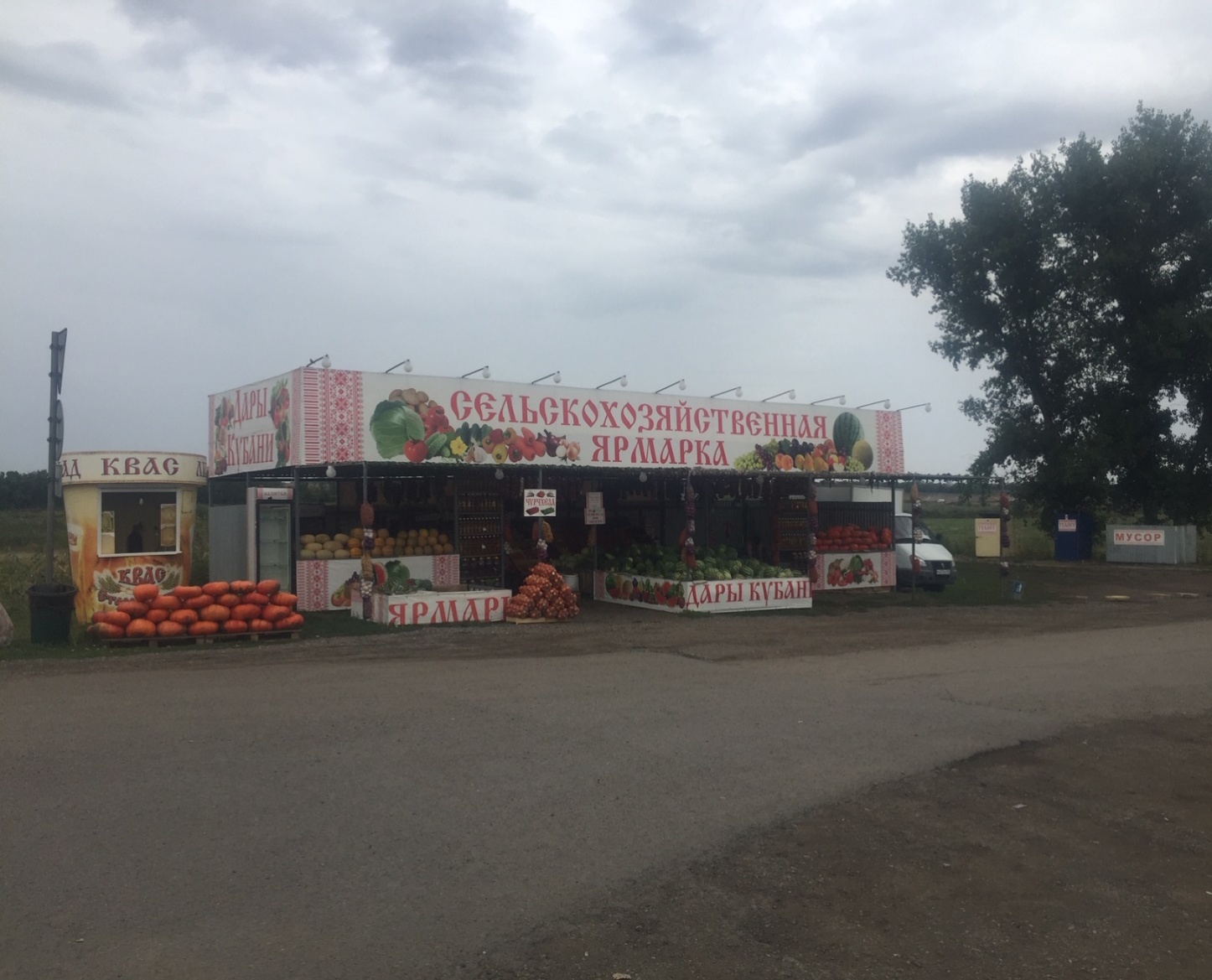 В 2020 году памятным знаком департамента потребительской сферы и регулирования рынка алкоголя Краснодарского края награжден автозаправочный комплекс №191 ООО «Газэнергосеть розница» за победу в конкурсе «Лучшие объекты дорожного сервиса Краснодарского края 2020 года».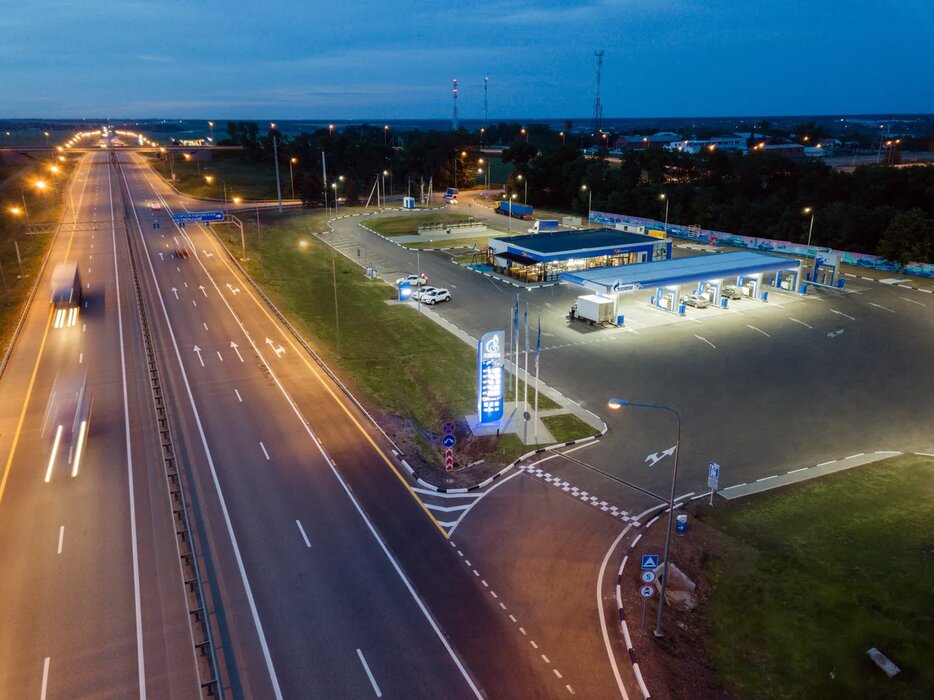 Основной тенденцией развития рынка придорожного сервиса можно назвать рост потребительских требований к составу и качеству реализуемых товаров и услуг. С большей долей вероятности можно утверждать, что потребители, находясь в дороге, путешествии, испытывают потребность, прежде всего, в качественном оказании услуг на объектах придорожного сервиса. В тоже время представители бизнес сообщества, отмечают проблемы в необходимости значительных первичных затрат на обеспечение земельных участков и объектов сервиса инженерными коммуникациями. Также обременительным для предпринимателей являются строительство и реконструкция подъездов, съездов и примыканий к автомобильным дорогам. Вместе с тем интенсивному развитию придорожного сервиса муниципального образования  препятствует также наличие следующих проблем: сложность в оформлении земельных участков, расположенных в полосах отвода и придорожных полосах автомобильных дорог, и длительные сроки процедуры оформления разрешительной документации. 1.28 Рынок услуг в сфере культурыНа территории Павловского района в 2020 году функционировало 55 учреждений, где работает 415 человек. В учреждениях культурно-досуговой деятельности действует 261 клубное формирование, которые посещают более 6 тысяч человек. В связи с ограничительными мероприятиями по предупреждению распространения новой коронавирусной инфекции, почти весь 2020 год учреждения культуры Павловского района работали в новом дистанционном режиме. 	Коллективы художественной самодеятельности приняли участие и стали Дипломантами и Лауреатами в 18 Международных, 12 Всероссийских, 2 межрегиональных, 32 краевых и зональных смотрах-конкурсах и фестивалях.	Два учреждения культуры Павловского района: Павловский историко-краеведческий музей и Дворец культуры Новолеушковского сельского поселения признаны лучшими муниципальными учреждениями Краснодарского края.  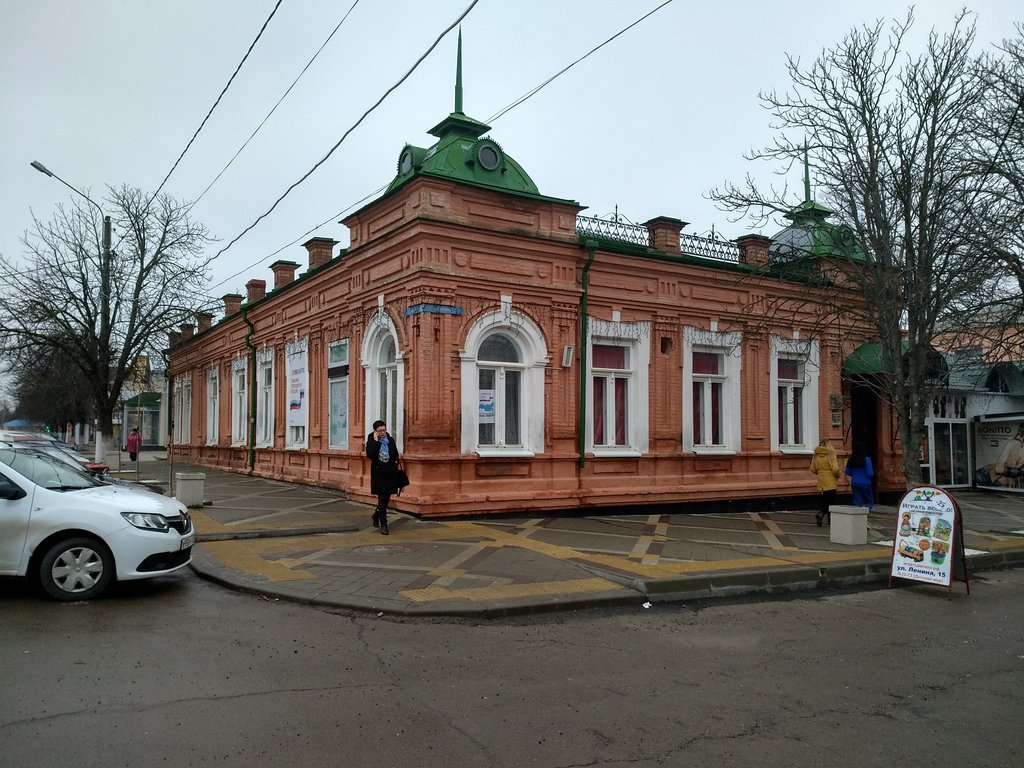 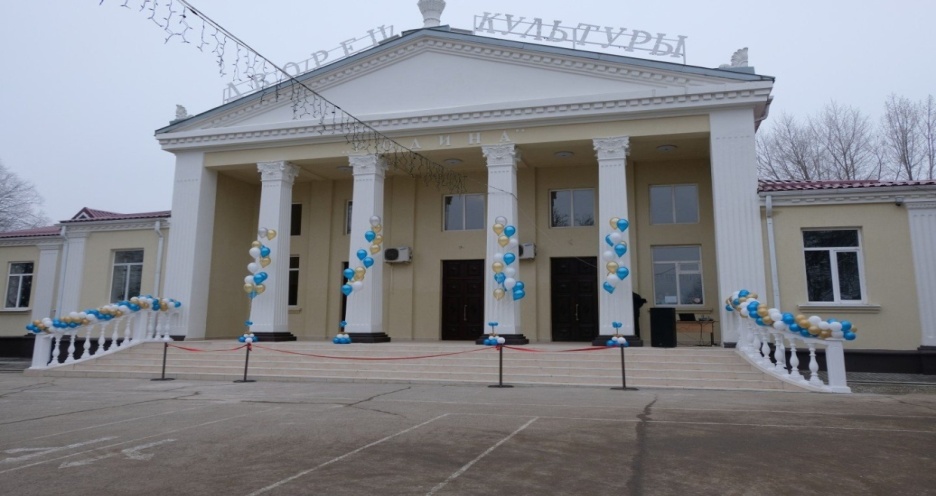 В настоящее время большое внимание уделяется капитальным ремонтам зданий учреждений культуры и укреплению материально-технической базы, для этих целей в 2020 году были привлечены денежные средства из федерального, регионального и муниципального бюджетов на общую сумму более 12 млн рублей. 	В результате данной работы:-  в рамках реализации национального проекта «Культура» произведен капитальный ремонт фасада Дома культуры Новопластуновского сельского поселения, обустроенные внутренние санитарные комнаты, на общую сумму 4,5 млн рублей;- в рамках реализации государственной программы Краснодарского края «Развитие культуры» произведен капитальный ремонт кровли Новопластуновской Детской школы искусств и обустроены внутренние санитарные комнаты, на общую сумму 2,5 млн рублей;- в Павловскую детскую школу искусств, впервые за 30 лет в рамках реализации национального проекта «Культура» приобретены музыкальные инструменты, интерактивные комплекты, учебно-методические пособия,  на общую сумму 3,9 млн рублей; - в Дом культуры Новолеушковского сельского поселения, в рамках реализации партийного проекта Единой России «Культура малой Родины» приобретены и установлены комплекты одежды сцены, световое и гардеробное оборудование, на общую сумму 1,2 млн рублей. Благодаря финансовой поддержке Законодательного Собрания Краснодарского края в размере 550 тыс. рублей удалось приобрести следующее оборудование: в Дом культуры Веселовского сельского поселения приобретено световое оборудование; приобретено звукоусилительное оборудование в МБУ «Дом культуры Незамаевского сельского поселения»; в МБУ «Дворец культуры Новолеушковского сельского поселения» приобретены сплит-системы; в МБУ «СКЦ Павловского сельского поселения» приобретено звуковое оборудование; в МБУ «СКЦ Северного сельского поселения» приобретена мультимедийная система и микрофоны и в МБУ «СКЦ Старолеушковского сельского поселения» на выделенные средства изготовлена и поставлена сценическая обувь.За счет муниципального бюджета осуществлен текущий ремонт кабинетов в Детской школе искусств станицы Новопластуновской на сумму 350 тыс. рублей.В 2021 году в рамках национального проекта «Культура», в соответствии с заключенными соглашениями, будут выделены денежные средства из всех уровней бюджетов, на общую сумму 12,9 млн рублей. Что позволит провести капитальный ремонт кровли МБУ «Дом культуры Незамаевского сельского поселения (стоимость работ 9,6 млн рублей); на сумму 2,4 млн рублей приобрести кресла для зрительного зала МБУ «СКЦ Атаманского сельского поселения»; и на сумму 845 тыс. рублей приобрести звуковое оборудование для МБУ «СКЦ Среднечелбасского поселения». 1.29 Рынок овощной и плодово-ягодной продукцииБазовой и ведущей отраслью экономики района является сельское хозяйство. В отрасли занято более 4,2 тыс. человек.Агропромышленный комплекс Павловского района, занимая 3,8% пашни в Краснодарском крае, производит более 4% всей валовой сельскохозяйственной продукции края.Интенсивно развивается в малых формах хозяйствования отрасль овощеводства. Так, за 2020 год малыми формами хозяйствования построено более 2,4 тыс. кв. м теплиц, общая площадь которых составила 111,4 тыс. кв. м.Благодаря организованной ярмарке, продукция, выращенная кубанскими фермерами, практически сразу попадает на прилавок, что позволяет говорить о свежести и качестве продукции. В целях поддержки малых форм хозяйствования осуществляющим деятельность в области сельскохозяйственного производства в 2020 году в рамках программы «Развитие сельского хозяйства и регулирования рынков сельскохозяйственной продукции, сырья и продовольствия» из краевого бюджета  было выделено  11,6 млн рублей, и освоено в полном объеме, в т.ч. на возмещение части затрат на строительство теплиц.Данный рынок активно развивается как за счёт деятельности личных подсобных хозяйств, которые сбывают излишки произведенной овощной и плодово-ягодной продукции на ярмарках, так и за счёт малого бизнеса.Так в 2019 году ООО «Сев» приступило к реализации инвестиционного проекта по выращиванию и переработке фруктов (яблоки), соглашение о реализации, которого было подписано в феврале прошлого года на Российском инвестиционном форуме в г. Сочи. Завершена закладка сада на 113,8 га  итальянским посадочным материалом, начата реконструкция хранилища, в дальнейшем планируется строительство  цеха по производству сока и сидра. Совокупный объем инвестиций в экономику района составит более 450 млн рублей, планируется создать 110 новых рабочих мест. В Упорненском сельском поселении ЗАО «Юбилейное» в целях развития садоводства уже сейчас на площади более 150 гектар успешно выращивает яблоки. Опираясь на собственный опыт в отрасли садоводства, хозяйство продолжает работу по закладке садов интенсивного типа. При закладке сада  использовались самые современные технологии: шпалера, капельное орошение, противоградовая сетка и саженцы исключительно отечественного производства. Ожидаемая урожайность нового сада к концу 2021 года планируется на уровне 50 тонн с гектара. Для обслуживания сада будет создано дополнительно 50 новых рабочих мест. Для обеспечения сохранности произведенной продукции в хозяйстве имеется склад готовой продукции вместимостью 3600 тонн.В Павловском сельском поселении осуществляет выращивание овощной продукции ООО «Агроинвест». Тепличный комплекс оснащен современным оборудованием с автоматизированными системами управления минеральным питанием и микроклиматом. В Атаманском сельском поселении глава КФХ Приймак Алексей Петрович заложил сад на 8,6 га, высажено 5,5 тысяч саженцев алычи.В Старолеушковском сельском поселении в рамках краевой программы «Малый сад» оказана финансовая поддержка крестьянско-фермерскому хозяйству Макаренко Григория Алексеевича. Силами династии фермеров был заложен яблоневый сад на 3 га.Административные барьеры, препятствующие дальнейшему входу на рынок частного предпринимательства, отсутствуют.1.30 Рынок животноводческой продукцииВ хозяйствах всех форм собственности района на конец 2020 года содержится крупного рогатого скота более 33 тыс. голов, что на 0,6 тыс. голов больше уровня 2019 года. Из них коров 12,7 тыс. голов.В ООО «Кубанский бекон» наличие свиней на 01.01.2021 год составило 88,1 тыс. голов. За год на площадках предприятия произведено почти 20,0 тыс. тонн мяса в живом весе, что больше соответствующего периода 2019 года на 1,7 тыс. тонн.Наш район занимает лидирующие позиции по валовому  производству молока среди районов Краснодарского края. За прошедший год крупными хозяйствами района произведено свыше свыше 106,0 тыс. тонн молока, со средней продуктивностью 10258 кг на 1 корову.       Флагманом молочной отрасли района является предприятие АО «Родина» получившее за прошедший год 37,8 тыс. тонн молока с надоем 14 тыс. кг на одну корову. В предприятиях ООО «Агрокомплекс Павловский», пред. им. Гармаша И.И., АО «Путиловец –Юг» молочная продуктивность составила более 9,0 тыс. тонн.Мяса скота и птицы в живом весе крупными хозяйствами за прошедший год произведено более 32,0 тыс. тонн, что выше на 10% уровня 2019 года. Малые формы хозяйствования ежегодно участвуют в краевых и федеральных программах по оказанию государственных мер поддержки на развитие сельскохозяйственного производства, в том числе в рамках переданных полномочий: обращаются в основном за получением субсидий за реализованное молоко, мясо КРС в живом весе, на приобретение сельскохозяйственных животных (коров, нетелей), на строительство теплиц. Благодаря организованной ярмарке, продукция, выращенная кубанскими фермерами, практически сразу попадает на прилавок, что позволяет говорить о свежести и качестве продукции.Административные барьеры, препятствующие дальнейшему входу на рынок частного предпринимательства, отсутствуют.1.31 Рынок услуг в сфере физической культуры и спортаВажной составной частью социальной политики является создание условий для популяризации массового спорта и развития детско-юношеского спорта.В районе функционируют 2 муниципальных учреждения спортивной направленности, в которых занимаются более 2000 человек и 2 частных фитнес-клуба. Активно развиваются 15 видов спорта, 11 из них олимпийские.	Доля организаций частной формы собственности на данном рынке составляет 50 %. В целях развития данного рынка необходимо обеспечить увеличение доли частного сектора на рынке, в том числе посредством мер государственной поддержки для развития данной отрасли экономики.2020 год выдался непростой, тем не менее, на краевых, межрегиональных, всероссийских и международных соревнованиях спортсменами Павловского района в минувшем году было завоевано 90 медалей различного уровня. Установлено 4 рекорда России среди девушек, а также 1 рекорд России среди юношей.В 2020 году торжественно были открыты следующие объекты:- малобюджетный спортивный комплекс, в станице Атаманской;- многофункциональные спортивно - игровые площадки в  хуторе Упорном, в станице Атаманской и в станице Новопластуновской;- зона уличных тренажеров в станице Веселой;- спортивная воркаут - площадка (улица Магистральная) в станице Павловской; - многофункциональная спортивная площадка в обновлённом сквере Азовского микрорайона станицы Павловской.Заключены соглашения на строительство двух многофункциональных спортивных площадок в поселке Северном и станице Павловской, а также площадки с зоной уличных тренажеров, необходимой для принятия норм ГТО на стадионе «Урожай» в станице Павловской.В рамках реализации регионального проекта Краснодарского края «Спорт – норма жизни» в 2020 году начато строительство центра Единоборств в станице Павловской, сумма контракта 54,5 млн рублей. Сроки строительства центра 2020-2021 годы. Получено положительное заключение государственной экспертизы на строительство спортивного комплекса в станице Новолеушковской. Центр единоборств.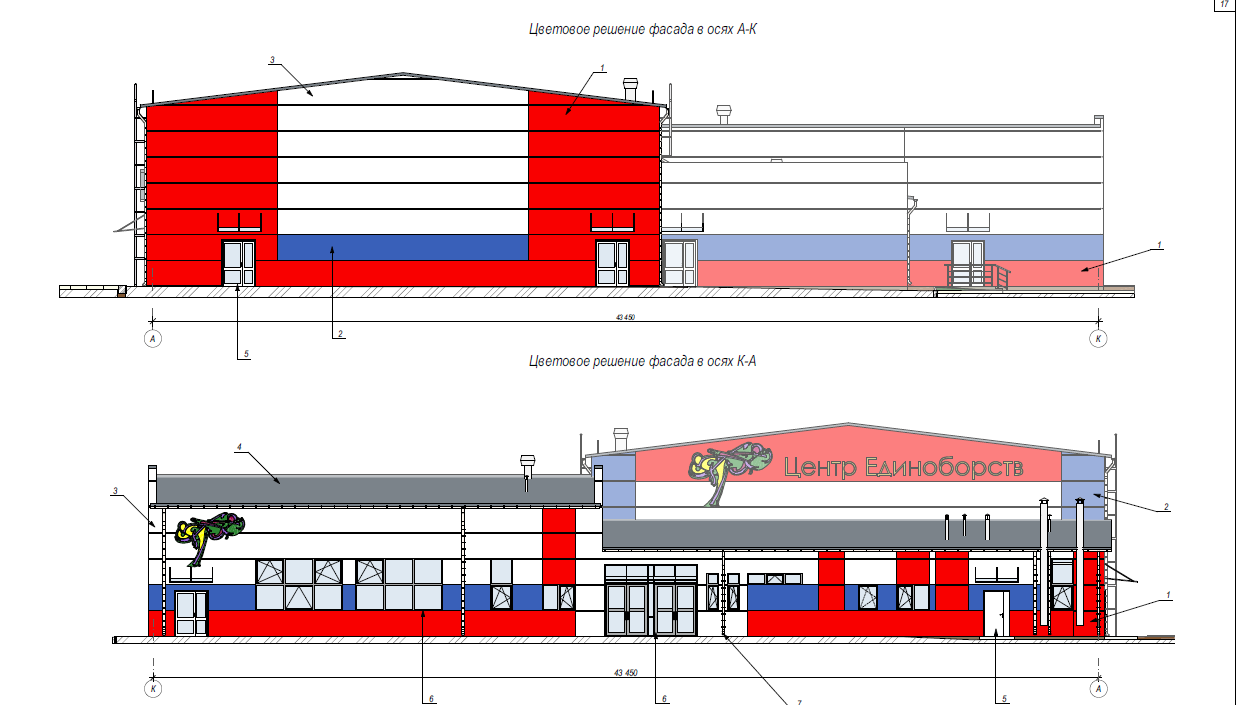 Кроме того, планируется строительство спортивного комплекса с плавательным бассейном общей площадью 2540 кв. м., общей стоимостью 240 млн рублей. На текущую дату проектно-сметная документация по проекту находится на гос. экспертизе.Плавательный бассейн.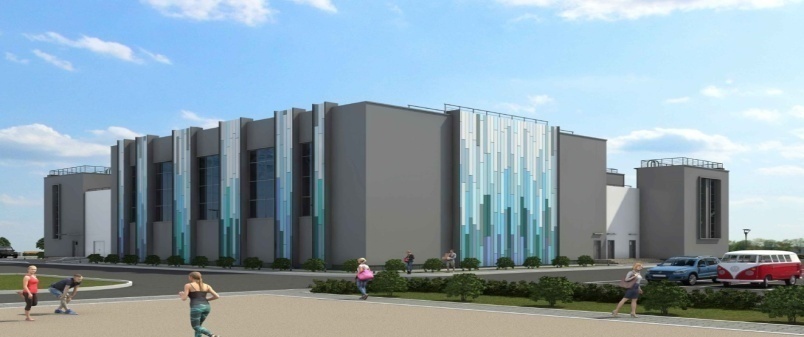 В 2021 году в ст. Новолеушковской планируется строительство малобюджетного спортивного зала. Проектно-сметная документация прошла государственную экспертизу.На рынке в сфере физической культуры и спорта имеет место конкуренция как между производителями услуг, так и с другими отраслями сферы услуг за свободное время и средства потребителя. Любую потребность, в принципе, можно удовлетворить различными способами. Например, потребность в физическом совершенствовании может быть удовлетворена посредством занятий в фитнес-центре, плавательном бассейне, ледовом дворце, школьной спортивной секции, спортивно-оздоровительной или учебно-тренировочной группе. Эти организации (учреждения) выступают на рынке услуг в качестве функциональных конкурентов в области привлечения большого числа потребителей.1.32 Рынок химической промышленностиХимическая промышленность — одна из самых молодых отраслей мировой индустрии, которая ныне входит в ее «авангардную тройку», наряду с металлургией и машиностроением. В составе этой отрасли выделяют горно-химическую промышленность (добыча химического сырья); основную химию (производство солей, кислот, щелочей, минеральных удобрений) и химию органического синтеза: производство исходных продуктов органического синтеза, производство полимерных материалов (синтетических смол и пластмасс, химических волокон, синтетического каучука и др.) и их переработка в готовую продукцию. К химической отрасли относится также фармацевтика, промышленность химических реактивов и особо чистых веществ, лаков и красок, бытовая химия и пр. К специфике отрасли относится большое разнообразие используемого сырья, применяемой техники и технологии. До 2019 года на территории Павловского района отсутствовали организации осуществляющие химическое производство, но в рамках Российского экономического форума в 2019 году администрацией муниципального образования Павловского района совместно с департаментом промышленной политики Краснодарского края было заключено соглашение  с ООО «СпецФармПроизводство» на реализацию инвестиционного проекта строительство центра по производству радиофармпрепаратов для позитронно-эмиссионной томографии. Планируется производство 20 000 доз препарата в год, объём инвестиций 1 млрд рублей, проектом предполагается создание 41 нового рабочего места. Инвестору ООО «СпецФармПроизводство» предоставлен в аренду земельный участок, затем организация подготовила градостроительный план, установила ограждение земельного участка. В настоящий момент разработана проектная документация, прошла гос экспертизу. Инвестор осуществил работы по подведению коммуникаций к участку, разработан котлован и залит фундамент. На данный момент освоено 101,97 млн рублей.  Срок реализации 2019-2021 годы.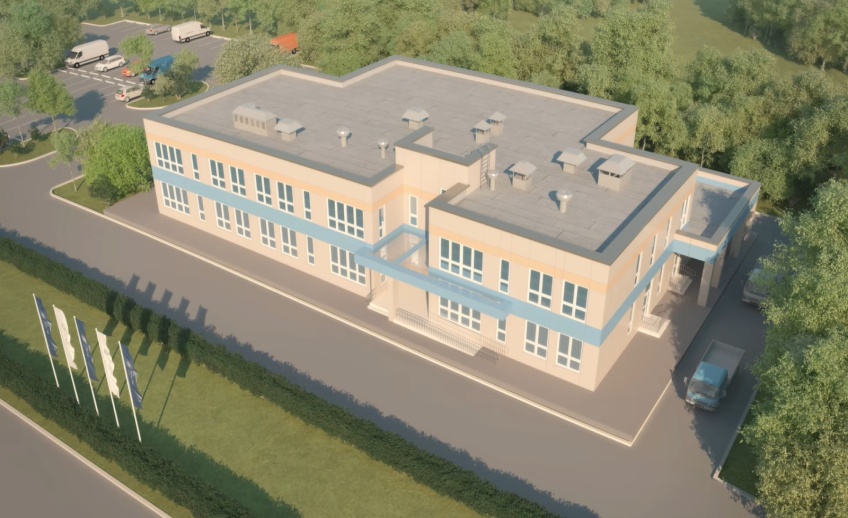 Благодаря реализации проекта появится новый социально значимый объект. Доля частного бизнеса на данном рынке составляет 100 %.1.33 Рынок услуг сельскохозяйственного машиностроенияРынок сельскохозяйственной техники можно определить как совокупность социально-экономических отношений между субъектами рынка и государством, связанных с операциями с сельскохозяйственной техникой (продажа, покупка, оценка, аренда, залог), а также механизм реализации данных отношений в соответствии с законами товарного производства и денежного обращения.Исходя из вышеперечисленного, рынок является особым экономическим механизмом, который через конкуренцию способствует рациональному распределению ресурсов, влияет на объем и структуру производства и, в конечном итоге, оздоровляет экономику.Рынок сельскохозяйственной техники в Павловском районе в субъектном отношении представлен юридическими лицами, индивидуальными предпринимателями и физическими лицами использующими в своей хозяйственной деятельности сельскохозяйственную технику, а так же банками (Сбербанк, Россельхозбанк, КБ Кубанькредит) осуществляющими целевое кредитование и предоставление услуг лизинга для приобретения сельскохозяйственной техники, машин и оборудования. Производители сельскохозяйственной техники, машин и оборудования, имеющие производство, расположенные на территории Павловского района отсутствуют. На территории района есть торговые представительства. Вторичный рынок сельскохозяйственной техники насыщается за счет предложений юридических и физических лиц продающих технику, чаще всего по месту своего нахождения, а так же организаций осуществляющих капитальный ремонт техники по системе трейд-ин и лизингодержателей реализующих технику должников.Ввиду отсутствия на территории Павловского района производств по выпуску сельскохозяйственной техники, машин и оборудования, данных характеризующих уровень конкуренции среди производителей на рынке сельскохозяйственной техники в Павловском районе не достаточно для соответствующих выводов. Анализируя предпочтения, высказанные в ходе опроса сельхозтоваропроизводителей, можно сделать вывод, что потребители ориентируются в своем выборе в первую очередь на технологические возможности закупаемой техники, надежность, стоимость как самой техники, так и ее обслуживания (ремонта). Потенциальные покупатели сельскохозяйственной техники импортного производства, ввиду ее значительно более высокой, по сравнению с отечественной, стоимостью особое внимание обращают на гарантийные обязательства и качество предоставляемого сервиса.С учетом специфики рынка сельскохозяйственной техники, сложившейся в Павловском районе, был проведен опрос потребителей о доступности рынка сельскохозяйственной техники. По результатам потребители охарактеризовали рынок услуг сельскохозяйственного машиностроения следующим образом: 95,6 % опрошенных граждан считают, что количество услуг на данном рынке достаточно, 1,5 % говорят об избыточности, 1,4 % опрошенных считают, что предложения услуг мало. Удовлетворенность качеством услуг на рынке сельскохозяйственного машиностроения относительно высокая, «удовлетворены» 21,0 % и «скорее удовлетворены» 74,2 % респондентов. Однако 2,0 % опрошенных граждан говорят, что они «скорее не удовлетворены» услугами. В целом, на рынке сельскохозяйственного машиностроения, по оценкам респондентов, наблюдается достаточное количество предоставляемых услуг надлежащего качества.1.34 Рынок социальных услуг В 2020 году социальная поддержка жителям района была оказана из районного бюджета 63 семьям в размере 350 тыс. рублей. В рамках государственной программы по обеспечению доступным и комфортным жильем граждан 12 молодых семей получили социальные выплаты из федерального, краевого и районного бюджетов на приобретение жилья на общую сумму 8,4 млн рублей.В рамках государственной программы развития сельского хозяйства и регулирования рынков сельскохозяйственной продукции, сырья и продовольствия 26 семей оформили сельскую ипотеку на общую сумму 46,5 млн рублей.Отдельно хочется отметить реализацию жилищных прав граждан отдельных категорий в прошлом году:- 1 инвалид получил социальную выплату в размере 843 тысячи рублей на приобретение жилья.- 2-м вдовам ветеранов Великой Отечественной войны предоставлены социальные выплаты на приобретение жилых помещений на общую сумму более 3,3 млн. рублей,- 1 гражданину по категории «Перенесший лучевую болезнь и другие заболевания, связанные с радиационным воздействием вследствие Чернобыльской катастрофы или с работами по ликвидации последствий катастрофы на Чернобыльской АЭС, ставший инвалидом» предоставлен государственный жилищный сертификат на сумму более 1,9 млн. рублей.Удовлетворенность рынком социального обслуживания населенияАнализ проведенного анкетирования в 2019 году показал, что рынком социального обслуживания населения удовлетворены 20,0 % опрошенных, скорее удовлетворены – 74,8 %, скорее не удовлетворены – 3,3 % и не удовлетворены – 1,9 %. По результатам опроса удовлетворенность хозяйствующих субъектов состоянием конкуренции на рынке оценивается как достаточно высокая.1.35 Рынок производства кирпичаПо данным Федеральной налоговой службы Российской Федерации в 2020 году в муниципальном образовании Павловский район 1 хозяйствующий субъект частной формы собственности осуществляет деятельность по производству кирпича ООО «Новолеушковский ЗСМ», производит рядовой полнотелый кирпич для внутренних и внешних работ. Доля организаций частной формы собственности в данной сфере составляет 100%.В районе присутствуют розничные точки-представительства производителей из других муниципальных образований края и России. В целом, препятствий для развития конкурентной среды нет. В 2020 году предприятием Павловского района произведено кирпича на сумму более 7 млн рублей. Последние несколько лет в отрасли производства кирпича происходит снижение объемов производства и отгрузки кирпича, из-за снижения роста доходов населения и уменьшения инвестиционной активности крупных застройщиков.Удовлетворенность рынком производства кирпича1.36 Рынок семеноводстваНа территории муниципального образования Павловский район семеноводством занимается сельскохозяйственное предприятие   «Научно-производственное хозяйство «Калинина» - филиал Федерального государственного бюджетного научного учреждения «Национальный центр зерна имени П.П. Лукьяненко». За хозяйством закреплено в постоянное (бессрочное) пользование 9859 га земли, в том числе сельхозугодий 8980 га, из них пашни 8912 га. Среднесписочная численность работающих составляет 320 человек. На основании Указа Президента Российской Федерации от 30 января 1992 года N° 84 предприятие является подведомственным Российской академии сельскохозяйственных наук.Основными целями деятельности организации являются:• обеспечение необходимых условий для проведения научных исследований в соответствии с тематическими планами института;• внедрение достижений науки и передового опыта в сфере агропромышленного комплекса способствующих его технологическому, экономическому и социальному развитию;• производство и реализация семян высших репродукций зерновых, колосовых, зернобобовых культур, подсолнечника;• производство и реализация продукции животноводства.Основным направлением отрасли растениеводства являются выращивание семян высших репродукций сельскохозяйственных культур и обеспечение ими сельхозпроизводителей края и других регионов Российской Федерации.Более 3500 га ежегодно засеиваются озимыми зерновыми культурами.На полях хозяйства возделывается более 12 сортов озимой пшеницы, 3 сорта озимого ячменя селекции ученых ГНУ Краснодарского НИИСХ. Кроме этого ежегодно на площади более 40 га возделывается 4 линии кукурузы.В течении последних девяти лет на предприятии полностью внедрена мульчирующая, энерго-ресурсосберегающая система обработки почвы. Полностью освоен 12-ти польный полевой севооборот.Площадь под бобовыми культурами (многолетние травы, экспарцет, вика, горох) занимает 16 % пашни.За последние 5 лет объем финансовых вложений направленный за счет получаемой прибыли на приобретение новой современной техники и оборудования, строительство и реконструкцию зданий и сооружений, составил более 200 млн рублей.Так как сельское хозяйство является одним из приоритетных направлений деятельности в районе и напрямую является гарантом продовольственной безопасности, необходимо предпринимать меры, направленные на дальнейшее развитие частного сектора, оказание финансовой и иных мер поддержки местным семеноводческим (питомниководческим) хозяйствам.По мнению опрошенных потребителей в Павловском районе рынок семеноводства развит достаточно хорошо. В целом, на рынке сельскохозяйственной продукции по оценкам респондентов наблюдается достаточное количество предоставляемой продукции надлежащего качества.По критерию насыщенности продукцией рынка семеноводства были получены следующие ответы респондентов: 2,1 % считают, что рынок развит «избыточно», 90,7 %  – «достаточно», 3 % респондентов ответили «мало»,    4,2 % – считают, что «нет совсем».Рынком семеноводства «удовлетворены» 20,6 % опрошенных, 74,7 % - «скорее удовлетворены», 2,3 % - «скорее не удовлетворены», 2,5 % опрошенных совсем «не удовлетворены».1.37 Рынок услуг психолого-педагогического сопровождения детей с ограниченными возможностями здоровьяМуниципальное образование оказывает поддержку детям с ограниченными возможностями в здоровье. Полностью освобождены от оплаты за детский сад семьи, воспитывающие детей – инвалидов, детей с тубинтоксикацией и дети, посещающие коррекционные группы. Граждане, имеющие трёх и более детей, пользуются льготами в размере 50 % от затрат на содержание ребёнка в ДОУ при оплате за детский сад. Вопросы охраны прав детей-сирот и детей, оставшихся без попечения родителей, а также профилактики социального сиротства занимают особое место.В отчетном году в целях осуществления отдельных государственных полномочий по обеспечению жилыми помещениями детей-сирот и детей, оставшихся без попечения родителей администрацией района и министерством труда и социального развития края, было заключено соглашение о предоставлении на данные цели субвенции в размере 60,3 млн рублей. В 2020 году дети-сироты и дети, оставшиеся без попечения родителей, обеспечены 39-тью однокомнатными квартирами. Всего на очереди состоит 301 гражданин, из числа детей-сирот. В 2021 году на эти цели предоставлены субвенции в размере 49,5 млн рублей, планируется приобрести 32 жилых помещения.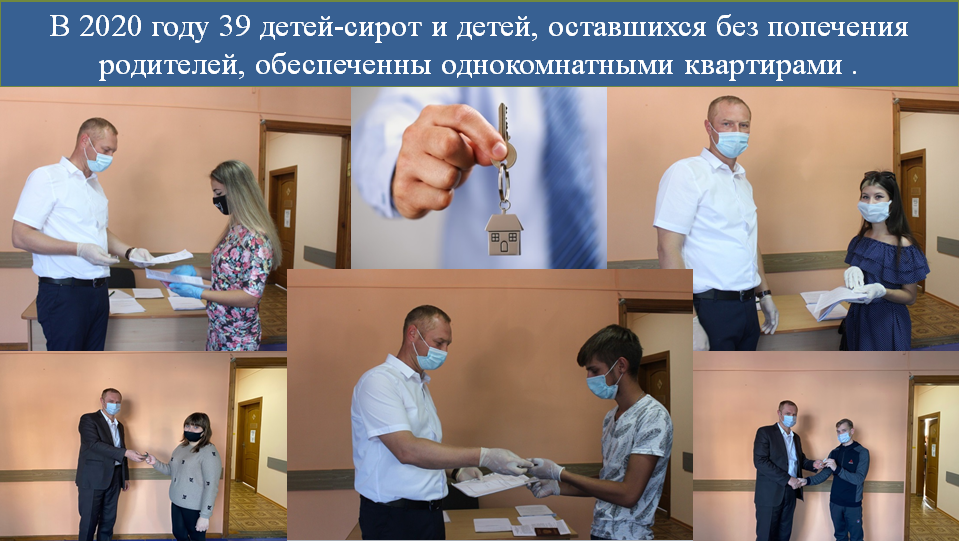 Администрация района проводит активную работу по пропаганде семейной формы жизнеустройства детей, сохранение кровной семьи, формирование позитивного образа семейных отношений.В целях поддержки семей, имеющих детей, в рамках регионального проекта «Образование» в 2020 году работала «Школа для родителей», было оказано 84 услуги.Психолого-медико-педагогическая комиссия муниципального образования Павловский район ведет прием детей согласно  Приказу Минобрнауки России от 20.09.2013 года № 1082 «Об утверждении Положения психолого-медико-педагогической комиссии». В 2020 году оказано услуг: детям — 424,родителям — 424.По результатам проведенного анкетирования количество организаций, предоставляющих услуги психолого-педагогического сопровождения детей с ограниченными возможностями здоровья в районе считают достаточным – 89,8 %, избыточным количество организаций считают – 2,9 %, 6,3 % мало и 1,0 % нет совсем.Удовлетворены услугами психолого-педагогического сопровождения детей с ограниченными возможностями здоровья 18,5 %, скорее удовлетворены – 78,5 %, скорее не удовлетворены – 1,9 %.Таким образом, услуги психолого-педагогического сопровождения детей с ограниченными возможностями здоровья являются востребованными потребителями в муниципальном образовании, данный рынок развивается.Необходимо дальнейшее совершенствование системы раннего выявления детей с психофизиологическими нарушениями в развитии и оказания своевременной психолого-педагогической медико-социальной помощи детям. 		1.3. Результаты мониторинга удовлетворенности субъектов предпринимательской деятельности и потребителей товаров, работ и услуг качеством (в т.ч. уровнем доступности, понятности и удобства получения) официальной информации о состоянии конкурентной среды на товарных рынкахО достаточном уровне информированности субъектов предпринимательской деятельности и потребителей товаров, работ и услуг о состоянии конкурентной среды и деятельности по содействию развитию конкуренции свидетельствуют результаты проведенного мониторинга (опроса) среди представителей бизнеса и жителей района - потребителей товара, работ и услуг.При оценке качества официальной информации о состоянии конкурентной среды на рынках товаров и услуг и деятельности по содействию развитию конкуренции, размещаемой в открытом доступе, по критерию уровня понятности официальной информации большинство респондентов - представителей бизнеса (52 %) оценивают «удовлетворительно»; 13,4 % - скорее удовлетворительно, 31,4 % опрошенных оценили понятность скорее удовлетворительно.Уровень доступности информации муниципалитета о состоянии конкурентной среды большинство респондентов- предпринимателей (41,3 %) оценили удовлетворительно; 27,9 % -  скорее удовлетворительно, 30,8 % опрошенных оценили доступность скорее неудовлетворительно.Кроме этого, проводился опрос и жителей Павловского района, которых просили оценить качество официальной информации о состоянии конкурентной среды на рынках товаров и услуг Краснодарского края, размещаемой в открытом доступе.Результаты опроса населения Павловсокго района показали, что по уровню доступности 68,2 % респондентов удовлетворены качеством размещаемой информацией, 26,4 % респондентов скорее удовлетворены, 3,7 % опрошенных скорее неудовлетворены. По уровню понятности 63,1 % опрошенного населения Павловского района удовлетворены уровнем понятности размещаемой информацией, 2,9 % скорее неудовлетворены такой информацией. По уровню получения населением информации о состоянии конкурентной среды 62,2 % удовлетворены получаемой информацией, 3,3 % скорее неудовлетворены такой информацией.Результаты опроса предпринимателей, а также населения Павловского района в целом характеризуют размещаемую информацию о состоянии конкурентной среды на рынках товаров и услуг муниципального образования Павловский район как достаточно понятную, доступную и удобную в получении.1.4. Результаты мониторинга удовлетворенности населения деятельностью в сфере финансовых услуг, осуществляемой на территории муниципального образования Павловский район. В результате проведенного в 2020 году мониторинга удовлетворенности населения качеством финансовых услуг на территории муниципального образования Павловский район, выявлены следующие показатели:1) 33,2 % опрошенного населения удовлетворены качеством кредитования, не сталкивались с кредитованием 6,9 % опрошенного населения;2) 32,9 % опрошенного населения удовлетворены качеством вкладов/сбережений, 10,5 % опрошенного населения не сталкивались с вкладами/сбережениями;	3) 35,7 % опрошенного населения удовлетворены качеством платежных услуг, 6,4 % опрошенного населения не сталкивались с платежами и переводами;4) 33,6 % опрошенного населения удовлетворены качеством кредитных карт, 9,6 % опрошенного населения не сталкивались с кредитными картами;5) 7,2 % опрошенного населения удовлетворены качеством получения микрозаймов, 10,3 % опрошенного населения не сталкивались с получением микрозаймов;6) 10 % опрошенного населения удовлетворены качеством услуг ломбардов, 11,4 % опрошенного населения не сталкивались с услугами ломбардов.В результате проведенного в 2020 году мониторинга количества организаций, предоставляющих услуги на рынке финансовых услуг на территории муниципального образования Павловский район, выявлены следующие показатели:65,1 % опрошенного населения считают, что на территории Павловского района достаточно организаций, предоставляющих финансовые услуги, 32,2 % считает, что таких организаций избыточно, 2,1 % - мало организаций, предоставляющих финансовые услуги, 0,6 % опрошенного населения считает, что организаций, предоставляющих финансовые услуги, нет совсем.1.5. Результаты ежегодного мониторинга доступности для населения финансовых услуг, оказываемых на территории муниципального образования Павловский районВ результате проведенного в 2020 году мониторинга доступности для населения базового набора финансовых услуг (страхование, кредитование, вклады/сбережения, платежные услуги) на территории муниципального образования  Павловский район, выявлены следующие показатели:65,5 % опрошенного населения считают, что доступны все виды финансовых услуг, 25,6 % - считают, что доступно несколько видов финансовых услуг, 7,1 % - считают, что доступен лишь один вид финансовой услуги, 1,0 % - считают, что не доступен ни один вид финансовых услуг, 0,8 % - не ответили.Необходимо отметить, что в целях формирования у населения МО Павловский район разумного финансового поведения, их ответственного отношения к личным финансам, повышения эффективности защиты интересов потребителей финансовых услуг, повышения уровня финансовой грамотности школьников и жителей района, информирования граждан о правах потребителей финансовых услуг и способах их защиты администрацией муниципального образования Павловский район в 2020 году реализован проект «Повышение уровня финансовой грамотности населения  Павловского района в 2020 году».  Основная цель реализации проекта - организация комплекса мероприятий, способствующих передаче знаний, навыков и умений финансовой грамотности всем категориям населения в 2020 году. В рамках реализации проекта в Павловском районе проведена следующая работа: 45 учащихся образовательных учреждений (школ) стали участниками экскурсий в кредитные учреждения, охват образовательных учреждений (школ) открытыми уроками составил 100 %, 520 учащихся образовательных учреждений (школ) приняли участие в открытых уроках по финансовой грамотности, 90 чел. стали участниками обучающих семинаров для взрослого населения. Реализация мероприятий проекта позволила обучающимся  и гражданам Павловского района повысить уровень своей финансовой грамотности в сфере налогообложения,  грамотно и эффективно использовать финансовые инструменты в целях улучшения своего благосостояния, оценивать и страховать свои риски, правильно рассчитывать и своевременно уплачивать налоги, оптимально распределять свои материальные и трудовые ресурсы, иметь понимание сущности кредитных ресурсов, разумно управлять возможностью привлечения заемных средств.На вопрос о том: «Какими финансовыми продуктами (услугами) Вы пользуетесь», были выявлены следующие показатели:1.6. Данные мониторинга цен (с учетом динамики) на товары, входящие в перечень отдельных видов социально значимых товаров первой необходимостиВ соответствии с постановлением правительства Российской Федерации    № 530 от 15 июля 2010 г. «Об утверждении правил установления предельно допустимых розничных цен на отдельные виды социально значимых продовольственных товаров первой необходимости, перечня отдельных видов социально значимых продовольственных товаров первой необходимости, в отношении которых могут устанавливаться предельно допустимые розничные цены, и перечня отдельных видов социально значимых продовольственных товаров, за приобретение определенного количества которых хозяйствующему субъекту, осуществляющему торговую деятельность, не допускается выплата вознаграждения» (далее – Постановление № 530) в перечень отдельных видов социально значимых продовольственных товаров первой необходимости, в отношении которых могут устанавливаться предельно допустимые розничные цены (далее – Перечень) входят следующие товары: говядина (кроме бескостного мяса), свинина (кроме бескостного мяса), баранина (кроме бескостного мяса), куры (кроме куриных окорочков), рыба мороженая неразделанная, масло сливочное, масло подсолнечное, молоко питьевое, яйца куриные, сахар-песок, соль поваренная пищевая, чай черный байховый, мука пшеничная, хлеб ржаной, ржано-пшеничный, хлеб и булочные изделия из пшеничной муки, рис шлифованный, пшено, крупа гречневая – ядрица, вермишель, картофель, капуста белокочанная свежая, лук репчатый, морковь, яблоки.В течение 2020 года специалистами администраций поселений и специалистами администрации района проводились еженедельные мониторинги цен на социально значимые продукты питания в поселениях, с последующей обработкой для получения средних цен на социально значимые продукты питания по Павловскому району. Результаты мониторинга цен на социально значимые продовольственные товары первой необходимости, входящие в ПереченьСледует отметить, что в соответствии с Постановлением № 530 Предельные розничные цены на отдельные виды социально значимых продовольственных товаров первой необходимости (далее - продовольственные товары), реализуемых на территории отдельного субъекта Российской Федерации или территориях субъектов Российской Федерации, устанавливаются Правительством Российской Федерации на срок не более 90 календарных дней в случае, если в течение 30 календарных дней подряд на территории отдельного субъекта Российской Федерации или территориях субъектов Российской Федерации рост розничных цен на продовольственные товары составит 30 и более процентов.Таким образом, за 2020 год отмечено значительное повышение розничной цены на следующие товары: мука пшеничная высшего сорта (14,7 %), хлеб пшеничный формовой из муки 1-го сорта (55,2 %) , масло сливочное (10%), соль поваренная пищевая (13,9 %), молоко питьевое 2,5% жирности пастеризованное в полиэтиленовом пакете (8,9 %), масло растительное подсолнечное нерафинированное (36,7 %), вермишель (7,2%), морковь (16,7%).Также за 2020 год отмечено снижение розничной цены на следующие товары, входящие в Перечень: сметана 20% жирности весовая (4,7 %), пшено (5,5 %),  свинина (14,5%), капуста (1,5 %).	1.7. Данные мониторинга логистических возможностей муниципального образования с учетом логистических возможностей муниципалитетов и субъектов Российской Федерации, имеющих с ним общие территориальные границыРайон находится на расстоянии 140 км от краевого центра и расположен в северной степной части Краснодарского края на Кубано-Приазовской равнине, имеет равнинный рельеф, пересекаемый сетью степных рек Приазовья. Средняя отметка над уровнем моря составляет примерно 50 м. Павловский район — единственный район Краснодарского края, через территорию которого проходят две федеральные автомобильные дороги: «Дон», направление Москва-Новороссийск и «Кавказ» — Ростов-на-Дону—Баку. С севера на юг по району проходит полотно Северо-Кавказской железной дороги. Район равноудален (140 км) от крупных городов Южного федерального округа: Краснодара, Ростова-на-Дону и портового города Ейска.В районе имеются развитая сеть автомобильных и железных дорог, по его территории проходят важнейшие железнодорожные, автомобильные маршруты федерального значения, которые ориентированы в сторону морских международных портов края и курортов Черного и Азовского морей. Развитие транспортной инфраструктуры является условием устойчивого развития экономики, способствующим росту товарооборота, объемов передачи информации, производственных мощностей, изменению структуры экономики. Наряду с положительными моментами существуют и недостатки в развитии сети внешнего транспорта:1) пересечение территориальных автодорог с железнодорожными путями в одном уровне;2) прохождение транзитных потоков через населенные пункты, отсутствие их обходов;3) несоответствие технических параметров некоторых участков автодорог сложившейся интенсивности транспортных потоков.Необходимо отметить, что субъектам предпринимательской деятельности Павловского района в ходе ежегодного опроса задавался вопрос «Какие способы оптимизации логистических процессов, в том числе связанных с повышением уровня обслуживания клиентов, применяются Вами». Результаты показали, что по 12,4 % предпринимателей используют разработку новых транспортно-технологических схем и единых информационных платформ с клиентами и партнерами, 15,2 % респондентов внедряют концепцию бережливого производства, 6,3 % опрошенных предпринимателей применяют автоматизацию логистических процессов, 7,2 % опрошенных предпринимателей  внедряют на производстве инновационные технологии.1.8. Результаты мониторинга развития передовых производственных технологий и их внедрения, а также процесса цифровизации экономики и формирования новых рынков и секторовВ результате проведенного в 2020 году мониторинга распределения  населением приоритетов значимости блоков рынков по направлению передовых производственных технологий по 5-балльной шкале, где 5-наивысший приоритет, 1 - наименьший приоритет, выявлены следующие результаты:1) Цифровое проектирование и моделирование – 47,8 % опрошенных предпринимателей присвоили наивысший приоритет, 4,5 % - наименьший приоритет;2) Технологии робототехники – 41,2 % опрошенных предпринимателей присвоили наивысший приоритет, 2,8 % - наименьший приоритет;3) Промышленная сенсорика – 44,6 % опрошенных предпринимателей присвоили наивысший приоритет, 3,1 % - наименьший приоритет;4) Новые материалы – 40,8 % опрошенных предпринимателей присвоили наивысший приоритет, 1,4 % - наименьший приоритет;5) Аддитивные технологии – 41,5 % опрошенных предпринимателей присвоили наивысший приоритет, 3,8 % - наименьший приоритет;6) CNC-технологии и гибридные технологии – 37,4 % опрошенных предпринимателей присвоили наивысший приоритет, 3,5 % - наименьший приоритет;7) Большие данные – 38,8 % опрошенных предпринимателей присвоили наивысший приоритет, 2,8 % - наименьший приоритет;8) Индустриальный Интернет – 47,1 % опрошенных предпринимателей присвоили наивысший приоритет, 2,1 % - наименьший приоритет.Наряду с этим, населению задавался вопрос: «Какие препятствия из перечисленных являются наиболее существенными при разработке передовых производственных технологий на территории Краснодарского края». Ответы респондентов представлены в следующей таблице.Наряду с этим, предпринимателям задавался вопрос:  «Позволяет ли применение цифровых технологий улучшить деятельность предприятия/организации?» Ответы респондентов представлены в следующей таблице.Проведенный опрос показал:60,4 % опрошенных предпринимателей считают, что применение цифровых технологий улучшит деятельность предприятий/организаций.Необходимо отметить, что в муниципальном образовании Павловский район в рамках выполнения мероприятий федерального проекта «Информационная инфраструктура» национальной программы «Цифровая экономика Российской Федерации» проводится работа по обеспечению подключения к сети «Интернет» социально значимых объектов, и по передаче данных при осуществлении доступа к этой сети фельдшерским и фельдшерско-акушерским пунктам, государственным (муниципальным) образовательным организациям, реализующим программы общего образования и (или) среднего профессионального образования, органам государственной власти, органам местного самоуправления, территориальным избирательным комиссиям и избирательным комиссиям субъектов Российской Федерации, пожарным частям и пожарным постам, участковым пунктам полиции, территориальным органам Росгвардии и подразделениям (органам) войск национальной гвардии, в том числе, в которых проходят службу лица, имеющие специальные звания полиции в Краснодарском крае. Раздел 2. Результаты мониторинга деятельности хозяйствующих субъектов, доля участия муниципального образования в которых составляет 50 и более процентов	На территории Павловского района осуществляют деятельность 108 организаций, доля участия муниципального образования в которых составляет 50 и более процентов. 	На сайте администрации муниципального образования Павловский район размещен реестр хозяйствующих субъектов, доля участия муниципального образования в которых составляет 50% и более https://pavl23.ru/item/679249#/ (приложение 1). Раздел 3. Создание и реализация механизмов общественного контроля за деятельностью субъектов естественных монополий	К естественным монополиям в муниципальном образовании Павловский район можно отнести следующие предприятия:ОАО «Тепловые сети» – подача тепловой энергии и горячего водоснабжения. Конкуренция у данного предприятия на территории района отсутствует. МУП ЖКХ сельских поселений – водоснабжение. В 11 сельских поселениях осуществляет подачу питьевой воды. Конкуренция отсутствует. Стоимость 1 куб. метра в зависимости от территории колеблется от 22,80 рублей до 40,10 рублей;	ОАО «Павловскаярайгаз» - газоснабжение. Осуществляет подачу газа потребителям и предприятиям на территории района. Конкуренция отсутствует. 	ООО «Кубанская коммунальная компания» - водоочистка, водоотведение, канализация. Производит сбор и очистку сточных вод, вывоз жидких бытовых отходов. Конкуренция отсутствует. ПАО «ТНС энерго Кубань» – электрическая энергия. Конкуренция отсутствует. На рынке услуг связи основным поставщиком услуг электросвязи в районе является ПАО «Ростелеком», услуги почтовой связи в муниципальном образовании Павловский район оказывает ФГУП «Почта России»В соответствии с Федеральным законом от 17 августа 1995 г. № 147-ФЗ (ред. от 5 октября 2015 г.) «О естественных монополиях» регулирование и контроль деятельности субъектов естественных монополий осуществляют федеральные органы исполнительной власти по регулированию естественных монополий в порядке, установленном для федеральных органов исполнительной власти.Услуги электроснабжения населению на территории Павловского района оказывает ПАО «ТНС энерго Кубань». Информация об осуществляемой в муниципальном образовании деятельности, о реализуемых и планируемых к реализации на территории района инвестиционных программах, о структуре тарифов на услуги, параметрах качества и надежности предоставляемых услуг, стандартах обслуживания потребителей и процедур получения потребителями услуг размещена на официальном сайте предприятия по адресу: https://kuban.tns-e.ru/population/. Услуги теплоснабжения на территории Павловского района оказывает ОАО «Тепловые сети». Информация об осуществляемой в муниципальном образовании деятельности, о реализуемых и планируемых к реализации на территории района инвестиционных программах, о структуре тарифов на услуги, параметрах качества и надежности предоставляемых услуг, стандартах обслуживания потребителей и процедур получения потребителями услуг размещена на официальном сайте предприятия по адресу: http://tsetipav.ru/index.html.Услуги транспортировки газа населению оказывает                                                       ОАО «Павловскаярайгаз», которое входит в систему единого оператора по транспортировке природного газа - АО «Газпром межрегионгаз Краснодар». Информация об осуществляемой в муниципальном образовании деятельности, о реализуемых и планируемых к реализации на территории района инвестиционных программах, о структуре тарифов на услуги, параметрах качества и надежности предоставляемых услуг, стандартах обслуживания потребителей и процедур получения потребителями услуг размещена на официальном сайте предприятия по адресу: https://мргкраснодар.рф/Услуги почтовой связи в муниципальном образовании Павловский район оказывает ФГУП «Почта России». Информация об осуществляемой в муниципальном образовании деятельности, о реализуемых и планируемых к реализации на территории района инвестиционных программах, о структуре тарифов на услуги, параметрах качества и надежности предоставляемых услуг, стандартах обслуживания потребителей и процедур получения потребителями услуг размещена на официальном сайте предприятия по адресу: https://www.pochta.ru.Основным поставщиком услуг электросвязи в районе является                            ПАО «Ростелеком». Информация об осуществляемой в муниципальном образовании деятельности, о реализуемых и планируемых к реализации на территории района инвестиционных программах, о структуре тарифов на услуги, параметрах качества и надежности предоставляемых услуг, стандартах обслуживания потребителей и процедур получения потребителями услуг размещена на официальном сайте предприятия по адресу: https://www.company.rt.ru/.На основании анализа анкетирования, проведенного на территории муниципального образования Павловский район, по развитию конкуренции и удовлетворенности качеством товаров, работ, услуг получены следующие данные. Качество услуг субъектов естественных монополий оценили следующим образом:Уровень цен на услуги субъектов естественных монополий опрошенные оценили следующим образом:Для оценки стоимости подключения к услугам субъектов естественных монополий было опрошено 152 субъекта предпринимательской деятельности. Стоимость услуги подключения по водоснабжению, водоотведению, газоснабжению, по электроснабжению, по теплоснабжению, телефонной связи удовлетворяет 80,3 % опрошенных предпринимателей.Согласно постановлению главы администрации (губернатора) Краснодарского края от 14 июня 2002 г. № 652 «О региональной энергетической комиссии - департамент цен и тарифов Краснодарского края» цены (тарифы) в организациях коммунального комплекса на территории Павловского района регулирует и контролирует региональная энергетическая комиссия - департамент цен и тарифов Краснодарского края. При установлении тарифов на регулируемые виды деятельности определение состава расходов и оценка их экономической обоснованности осуществляются в соответствии с законодательством Российской Федерации, региональной энергетической комиссией - департаментом цен и тарифов Краснодарского края проводятся проверки экономического обоснования расчетов финансовых потребностей организаций, осуществляющих регулируемые виды деятельности. Утверждение тарифов (цен) проводятся на заседаниях правления региональной энергетической комиссии - департамента цен и тарифов Краснодарского края, в которых принимают участие депутаты Законодательного Собрания Краснодарского края, представители исполнительной власти и общественных организаций. Тарифы в сфере ЖКХ могут устанавливаться с календарной разбивкой в соответствии с предельными индексами, установленными Федеральной службой по тарифам. Реестры субъектов естественных монополий, осуществляющих свою деятельность на территории Павловсокго района, размещены на официальном сайте муниципального образования Павловский район https://pavl23.ru/item/42165#/ в разделе «Стандарт развития конкуренции»/ «Реестры субъектов естественных монополий».Реестр субъектов естественных монополий, оказывающих услуги в сфере электроснабжения Краснодарского краяРеестр субъектов естественных монополий, оказывающих услуги в сфере газоснабжения Краснодарского краяРеестр субъектов естественных монополий, оказывающих услуги в сфере теплоснабжения Краснодарского краяРеестр субъектов естественных монополий, оказывающих услуги в сфере горячего водоснабжения Краснодарского краяРеестр субъектов естественных монополий, оказывающих услуги в сфере водоснабжения Краснодарского краяРеестр субъектов естественных монополий, оказывающих услуги в сфере водоотведения Краснодарского краяРеестр субъектов естественных монополий, оказывающих услуги в сфере утилизации ТКО Краснодарского краяРаздел 4. Административные барьеры, препятствующие развитию малого и среднего предпринимательстваСнижение административных барьеров является одной из главных целей проводимой реформы по формированию единой системы качества и доступности государственных и муниципальных услуг.В рамках реализации полномочий по поддержке предпринимательства и устранению административных барьеров на пути его развития муниципалитетом обеспечивается проведение политики прозрачности, открытости и доступности своей деятельности.В оценке состояния и развития конкурентной среды на рынках товаров и услуг приняли участие 172 субъекта предпринимательской деятельности (7,3 % от общего числа субъектов предпринимательской деятельности Павловского района).В проведенном опросе приняли участие представители бизнеса, осуществляющие предпринимательскую деятельность, как на ранней стадии (менее 1 года), так и свыше 7 лет.Относительно видов деятельности, наибольшее количество респондентов составили организации оптовой и розничной торговли – 28,5 %, 11,0 % – субъекты предпринимательской деятельности, оказывающие ритуальные услуги, 7,6 % – организации, оказывающие социальные услуги, 7,0 % – оказание медицинских услуг.Разбивка респондентов по видам деятельностиВ результате анализа ответов на вопрос: «Какие меры по повышению конкурентоспособности продукции, работ, услуг которые производить или предоставляет Ваш бизнес, Вы предпринимали за последние 3 года?» предпринимателями Павловского района были представлены следующие результаты:52,3 % опрошенных предпринимателей затруднились ответить, 22,7 % - считают, что при необходимости можно легко получить гос. поддержку, 16,3 % ответили, что поддержку получить можно, но для этого нужно приложить серьезные усилия.Области, в которых предприниматели наиболее часто сталкивались с административными барьерамиВ результате проведенного опроса предпринимателей в 2020 году были выявлены основные административные барьеры, которые, по мнению субъектов бизнеса, наиболее существенно влияют на текущую деятельность или открытие нового бизнеса.34,3 % респондентов отметили, что сталкивались с административными барьерами при получении разрешения на строительство; 12,2 % отметили высокие барьеры доступа к государственной поддержке. Для решения этой проблемы, в том числе для повышения финансовой грамотности предпринимательского сообщества и жителей района, на постоянной основе ведется разъяснительная работа по доведению информации о мерах государственной поддержки субъектов МСП.На вопрос «Как изменился уровень административных барьеров на товарном рынке, основном для бизнеса, который Вы представляете, в течение последних 3 лет?»  были выявлены следующие показатели.Изменение уровня административных барьеров за последние 3 годаВ целях снижения (устранения) административных барьеров совершенствуется работа с обращениями предпринимателей: обеспечено функционирование интернет-приемной, создан блог главы района, который позволяет вести непосредственный диалог главы района, как с жителями района, так и с предпринимателями.В муниципальном образовании Павловский район создан и функционирует отдельный специализированный интернет-портал инвестиционной деятельности, который размещен по адресу: http://pavlinvest.ru/. В муниципальном образовании Павловский район принят и реализуется комплекс нормативных актов, устанавливающих основные направления инвестиционной политики муниципального образования и развития малого и среднего предпринимательства, определяющих формы участия администрации муниципального образования Павловский район в развитии и поддержке инвестиционной и предпринимательской деятельности на территории муниципального образования Павловский район.Все принятые муниципальные нормативные акты размещены на официальном сайте муниципального образования Павловский район в информационно-телекоммуникационной сети «Интернет»: www.pavl23.ru), что   обеспечивает свободный доступ граждан, организаций, органов и должностных лиц местного самоуправления к этим нормативным правовым актам.Одним из важных направлений совершенствования организации нормотворческой деятельности в муниципалитете является усиление внимания правотворческих структур к общественному мнению, активизация участия граждан, хозяйствующих субъектов, общественности в принятии муниципальных нормативных правовых актов. На стадии разработки нормативных документов проводятся публичные слушания, обсуждения. Организована работа по обнародованию принятых правовых актов путем своевременного размещения муниципальных нормативных правовых актов на стендах, в специально отведенных для этого местах, а также публикация в СМИ.В Павловском районе поддержке малому и среднему бизнесу уделяется большое внимание. Сейчас на территории района осуществляют деятельность 2372 субъекта малого бизнеса, численность занятых составляет более 2,5 тысяч человек.В районе функционирует муниципальный центр поддержки предпринимательства, в котором субъекты малого бизнеса могут получить квалифицированную помощь по тем или иным вопросам ведения бизнеса абсолютно бесплатно.На данные цели из районного бюджета в 2020 году выделено 400 тыс. рублей. В 2020 году Центром поддержки предпринимательства оказано 180 услуг. Кроме того, оказаны услуги по оптимизации налогообложения, услуги по организации и ведению бухгалтерского учета, подготовлены пакеты документов крестьянским-фермерским хозяйствам на субсидирование части затрат на приобретение элитных семян, несвязанная поддержка субъектам МСП по гектарная поддержка и развитие мясного животноводства (бараны).Также в целях поддержки субъектов малого и среднего предпринимательства в районе в 2020 году осуществлял деятельность Фонд микрофинансирования Краснодарского края в Павловском районе. С начала года Фондом выдано 13 микрозаймов на общую сумму более 17,4 млн. рублей. Из них 10 займов по продукту "Антикризисный" на сумму 9,7 млн. рублей. В целях оказания поддержки малому и среднему бизнесу, в наибольшей степени пострадавших в условиях ухудшения ситуации в результате распространения «новой коронавирусной инфекции» около 400 субъектов малого и среднего бизнеса Павловского района воспользовались субсидией в размере 12130 рублей.Принят порядок предоставления мер поддержки организациям и индивидуальным предпринимателям, арендующим недвижимое имущество, находящееся в муниципальной собственности, а также земельные участки, государственная собственность на которые не разграничена.ООО «Элора» по программе «Приоритет» воспользовались поддержкой в Фонде развития промышленности Краснодарского края в виде льготного займа на модернизацию производства под 2% годовых, в сумме 17 млн рублей.Кроме того, в управлении экономики администрации организован телефон горячей линии, на постоянной основе оказываются консультации по проблемным вопросам ведения предпринимательской деятельности. В 2020 году муниципалитетом активно проводилась информационно-консультационная работа для предпринимательства с целью снижения административных барьеров и разъяснения вопросов ведения бизнеса - подробно в разделе 5.Для эффективной организации взаимодействия представителей предпринимательского сообщества и органов местного самоуправления, формирования благоприятного предпринимательского климата и выработки мер по устранению нормативно-правовых,  административных и организационных барьеров, препятствующих развитию и функционированию предпринимательства в районе создан Совет по предпринимательству в муниципальном образовании Павловский район. Совет возглавляет глава муниципального образования Павловский район, инвестиционный уполномоченный является заместителем председателя Совета. В 2020 году проведено 2 заседания, на которых  рассматривались вопросы изменения законодательства в сфере самозанятых, поднимались и освещались вопросы взаимодействия бизнеса с контролирующими организациями (ИФНС,  Роспотребнадзор) и другие проблемные вопросы ведения предпринимательской деятельности. Система взаимного диалога власти и предпринимательского сообщества позволяет принимать решения, которые направлены на развитие экономики, устранение необоснованных административных барьеров, стабилизацию производства и создание новых рабочих мест.Оценка регулирующего воздействия (ОРВ) является одним из действенных средств снижения административных барьеров в экономике, заключается в анализе проблем и целей государственного регулирования, определении возможных вариантов достижения целей, а также в оценке связанных с ними позитивных (негативных) эффектов с целью выбора наиболее эффективного варианта. Сегодня большое количество муниципальных нормативных правовых актов содержат требования к предпринимательскому сообществу.ОРВ – процедура, в ходе которой анализируются проекты муниципальных нормативных правовых актов с целью выявления в них положений, приводящих к избыточным административным и другим обязанностям (ограничениям)  в деятельности предпринимателей, а также к необоснованным расходам, как для бизнеса, так и для местного бюджета.В настоящее время представители бизнеса имеют реальную возможность, как на этапе разработки муниципальных нормативных правовых актов, так и на стадии экспертизы принять участие в оценке его содержания, внося свои предложения для более точного определения возможных рисков и негативных эффектов от нового регулирования, подготовки сбалансированного и взвешенного муниципального нормативного правового акта.В 2014 году в соответствии с федеральным и региональным законодательством в муниципальном образовании Павловский район внедрена процедура оценки регулирующего воздействия проектов и экспертиза действующих муниципальных нормативных правовых актов муниципального образования Павловский район (далее – муниципальные НПА), затрагивающих вопросы предпринимательской и инвестиционной деятельности.Информационные ресурсы размещены на официальном сайте муниципального образования Павловский район, раздел «Оценка регулирующего воздействия» https://pavl23.ru/item/15000#/ и «Экспертиза» https://pavl23.ru/item/15001#/.Уполномоченным органом по проведению ОРВ проектов муниципальных нормативных правовых актов и проведению экспертизы действующих муниципальных нормативных правовых актов муниципального образования Павловский район определено управление экономики администрации муниципального образования Павловский район.В муниципалитете создан и работает консультативный совет по ОРВ и экспертизе МНПА, в состав которого входят 5 представителей бизнеса.С представителями бизнеса заключено 3 соглашения о взаимодействии при проведении ОРВ проектов МНПА и 3 соглашения о взаимодействии при проведении экспертизы  МНПА.Муниципалитетом утверждены Порядок проведения ОРВ проектов муниципальных нормативных правовых актов муниципального образования Павловский район, устанавливающих новые или изменяющих ранее предусмотренные муниципальными нормативными правовыми актами обязанности для субъектов предпринимательской и инвестиционной деятельности,  и Порядок проведения экспертизы муниципальных нормативных правовых актов муниципального образования Павловский район, затрагивающих вопросы осуществления предпринимательской и инвестиционной деятельности. Важнейший элемент процедуры ОРВ — публичные консультации. Они предполагают получение обратной связи в первую очередь от представителей бизнес-сообщества, а также экспертов из разных областей экономики, права и науки на стадии разработки нормативных актов для более точного определения возможных рисков и негативных эффектов от нового регулирования.В целях учета мнений субъектов предпринимательской и инвестиционной деятельности уполномоченным органом проводятся публичные консультации с участием представителей субъектов предпринимательской и инвестиционной деятельности.В целях выявления в проектах муниципальных нормативных правовых актов положений, вводящих избыточные обязанности, запреты и ограничения для субъектов предпринимательской и инвестиционной деятельности или способствующих их введению, а также положений, способствующих возникновению необоснованных расходов субъектов предпринимательской и инвестиционной деятельности, в 2020 году уполномоченным органом по проведению оценки регулирующего воздействия проектов муниципальных нормативных правовых актов, затрагивающих вопросы осуществления предпринимательской и инвестиционной деятельности, проведены 3 процедуры оценки регулирующего воздействия проектов постановлений администрации муниципального образования Павловский район. В целях выявления в муниципальных нормативных правовых актах, затрагивающих вопросы осуществления предпринимательской и инвестиционной деятельности, положений, необоснованно затрудняющих ведение предпринимательской и инвестиционной деятельности, в 2020 году уполномоченным органом по проведению экспертизы проведены 5 экспертиз действующих муниципальных нормативных правовых актов. Раздел 5. Повышение уровня информированности субъектов предпринимательской деятельности и потребителей товаров, работ и услуг о состоянии конкурентной средыВ 2020 году администрацией муниципального образования Павловский район для представителей малого и среднего бизнеса и потребителей товаров и услуг проведена активная информационно-консультационная работа:В целях повышения уровня информированности субъектов предпринимательской деятельности постановлением администрации муниципального образования Павловский район 31 октября 2019 года № 1808 утверждена муниципальная программа «Экономическое развитие и инновационная экономика». В рамках данной программы предусмотрены мероприятия информационного характера. По итогам четвертого квартала 2020 года проведено 3 мероприятия с общим количеством участников 90 человек. Также в 2020 году проведено 2 заседания Совета по развитию предпринимательства, на котором рассмотрено 4 вопроса, с общим количеством участников 80 человек. Благодаря данным мероприятиям ООО «Элора» по программе «Приоритет» воспользовались поддержкой в Фонде развития промышленности Краснодарского края в виде льготного займа на модернизацию производства под 2% годовых, в сумме 17 млн рублей.Ведется работа по освещению деятельности администрации по поддержке и развитию малого бизнеса в СМИ. В районной газете «Единство» опубликовано 69 материала о развитии предпринимательства и 45 на сайте района. Кроме этого, там же размещена рубрика «Задать вопрос по поддержке предпринимательства», где любой субъект малого бизнеса может задать интересующий его вопрос и получить ответ на него в максимально сжатые сроки. В рамках муниципальной программы «Экономическое развитие и инновационная экономика» реализуется подпрограмма «Поддержка субъектов малого и среднего предпринимательства в Павловском районе на 2020-2022 годы» с объемом финансирования в 2020 году в размере 400 тыс. рублей. В рамках реализации подпрограммы средства были направлены на создание и функционирование муниципального центра поддержки предпринимательства, в котором субъекты малого бизнеса могут получить квалифицированную помощь по тем или иным вопросам ведения бизнеса абсолютно бесплатно. По итогам 2020 года услугами центра поддержки воспользовались 180 субъектов предпринимательской деятельности. Работа в данном направлении продолжается, в 2021 году в районном бюджете на реализацию подпрограммы предусмотрено 500 тыс. рублей.Кроме этого, на районном сайте pavl23.ru созданы и функционируют разделы «Малый бизнес» и «Стандарт развития конкуренции» в котором размещается вся актуальная информация о развитии предпринимательства, в том числе о мерах государственной поддержки, инфраструктуре поддержки, и многое другое.В муниципальном образовании Павловский район создан и функционирует отдельный специализированный интернет-портал инвестиционной деятельности, который размещен по адресу http://pavlinvest.ru/. Интернет ресурс обеспечивает наглядное представление инвестиционных возможностей муниципального образования, основных направлений привлечения инвестиций в экономику и инфраструктуру муниципального образования Павловский район, содержит детальную информацию об инвестиционных проектах, о мерах поддержки, на которые могут рассчитывать инвесторы. В 2020 году ООО «Техада», приняло участие в мероприятиях национального проекта «Производительность труда и поддержка занятости». Для повышения финансовой грамотности субъектов бизнеса в 2020 году было организовано и проведено 5 финансовых круглых столов, в которых приняли участие более 50 субъектов малого и среднего предпринимательства, КФХ и ЛПХ.В Павловском районе ведет деятельность «Информационно консультационный центр» для сельхозтоваропроизводителей всех форм собственности, включая личные подсобные хозяйства. За истекший период 2020 года оказано 1804 консультаций по следующим направлениям: агрономия, охрана труда, экологическое законодательство, рыбоводство, меры господдержки. Оказана помощь в оформлении пакетов документов и подачи их в министерство сельского хозяйства Краснодарского края по программам поддержки растениеводства и животноводства. Подготовлено 20 пакетов документов, в том числе на поддержку мясного животноводства. Оказывается содействие представителям малых форм хозяйствования в заполнении отчетов о достижении показателей результативности полученных мер господдержки (субсидий). Подготовлен бизнес план по развитию овцеводческого хозяйства для получения льготного кредита в фонде микрофинансирования для начинающего индивидуального предпринимателя.Консультации в получении грантовой поддержки крестьянских (фермерских) хозяйств в программах «Начинающий фермер», «Агростартап». Консультация СППССК «Агроторг» в получении субсидии на возмещение части затрат связанных с реализацией сельхозпродукции.В 2020 году проводилось информирование через средства массовой информации о создании консультационного кабинета по вопросам развития кооперации «Центр консультирования по сельскохозяйственной кооперации». Управлением образования проводились совместные совещания, круглые столы, семинары с руководителями муниципальных дошкольных организаций по сотрудничеству и взаимодействию в области дошкольного образования.	На официальном сайте администрации Павловский район размещалась информация по вопросам подключения к системе мониторинга движения лекарственных препаратов.Один из основных показателей, характеризующих социально-экономическую ситуацию на территории района – это обращения граждан в органы муниципальной власти. Диалог с общественностью позволяет выявить проблемы в различных сферах жизнедеятельности, принимать оперативные меры для их решения.В 2020 году поступило 718 письменных и устных обращений. Относительно 2019 года общее количество корреспонденции увеличилось на 5 %. Анализ поступившей корреспонденции показал, что в письменных обращениях преобладали вопросы коммунального хозяйства, транспорта, дорожного хозяйства и благоустройства.Раздел 6. Результаты реализации мероприятий «дорожной карты» по содействию развитию конкуренции муниципального образованияРаспоряжением администрации муниципального образования Павловский район от 25 декабря 2019 года №855-р «Об утверждении плана мероприятий («дорожной карты») по содействию развитию конкуренции в муниципальном образовании Павловский район» утверждены «дорожная карта» по содействию развитию конкуренции в муниципальном образовании Павловский район, перечень ключевых показателей развития конкуренции к 1 января 2022 г. в муниципальном образовании Павловский район, а также определен перечень товарных рынков для содействия развития конкуренции в муниципальном образовании Павловский район.20 января 2021 года с учётом текущего социально-экономического положения и изменениях в законодательстве РФ по развитию конкуренции «дорожная карта» откорректирована и размещена на официальном сайте администрации муниципального образования Павловский район в разделе «Стандарт развития конкуренции» https://pavl23.ru/item/38140#/.На территории муниципального образования Павловский район значительно расширен перечень сфер деятельности и товарных рынков для развития конкуренции, утверждено 37 товарных рынков с учетом географического положения, территориальных особенностей, а также приоритетов социально-экономического и инвестиционного развития (протокол №1 заседания рабочей группы по вопросам реализации положений стандарта развития конкуренции в муниципальном образовании Павловский район от 1 декабря 2020 года), в том числе определены 12 индивидуальных рынков:Рынок общественного питания;Рынок объектов придорожного сервиса;Рынок услуг в сфере культуры;Рынок овощной и плодово-ягодной продукции;Рынок животноводческой продукции;Рынок услуг в сфере физической культуры и спорта;Рынок химической промышленности;Рынок услуг сельскохозяйственного машиностроения;Рынок социальных услуг;Рынок производства кирпича;Рынок семеноводства;Рынок психолого-педагогического сопровождения детей с ограниченными возможностями здоровья.Сведения о достижении целевых значений контрольных показателей эффективности, установленных в плане мероприятий («дорожной карте») по содействию развитию конкуренции в муниципальном образовании Павловский район приведены в приложении №2.Раздел 7. Информация о реализации проектного подхода при внедрении Стандарта развития конкуренции на территории муниципального образования Павловский районПроектное управление является одним из механизмов контроля достижения целей, определенных Стратегией развития малого и среднего предпринимательства в Российской Федерации на период до 2030 года, Стратегией социально-экономического развития Краснодарского края до 2030 года, а также, одним из основных инструментов достижения поставленных задач, ускоренного и результативного развития экономики.Администрацией муниципального образования Павловский район утверждено постановление от 17 апреля 2019 года № 548 «Об организации проектной деятельности в муниципальном образовании Павловский район», согласно которому утверждено положение об организации проектной деятельности, утверждена функциональная структура системы управления проектной деятельностью, состав муниципального проектного комитета и утверждено положение о муниципальном проектном комитете.Кроме того, распоряжением администрации муниципального образования Павловский район № 453-р от 12 июля 2019 года «О реализации региональных проектов Краснодарского края в муниципальном образовании Павловский район» назначены должностные лица, ответственные за реализацию региональных проектов на территории района.Протоколами проектного комитета утверждены 9 паспортов муниципальных проектов Павловского района:Малое и среднее предпринимательство и поддержка индивидуальной предпринимательской инициативы;Жилье;Формирование комфортной городской среды на территориях сельских поселений Павловского района;Успех каждого ребёнка;Современная школа;Спорт – норма жизни;Создание системы поддержки фермеров и развитие кооперации.Культурная среда;Творческие люди;На официальном сайте муниципального образования Павловский район создан раздел «Проектное управление» (https://pavl23.ru/item/309891#/), в котором размещается вся актуальная информация об осуществлении проектного подхода на территории района.Функции муниципального проектного офиса осуществляет управление экономики администрации муниципального образования Павловский район. Ответственный за внедрение проектной деятельности в муниципальном образовании Павловский район Евгений Юрьевич Дзюба – заместитель главы муниципального образования Павловский район, инвестиционный уполномоченный, 8-861-91-3-24-93, economicapavl1@rambler.ru. Члены муниципального проектного офиса – специалисты отраслевых (функциональных) органов администрации муниципального образования Павловский район.В рамках реализации проектного подхода в 2020 году администрацией муниципального образования Павловский район проделана следующая работа:7.1 Муниципальный проект "Малое и среднее предпринимательство и поддержка индивидуальной предпринимательской инициативы" состоит из следующих направлений:7.1.1 Улучшение условий ведения предпринимательской деятельности:В рамках исполнения Федерального закона от 24.07.2007 года № 209-ФЗ «О развитии малого и среднего предпринимательства в Российской Федерации» администрацией МО Павловский район и всеми администрациями сельских поселений приняты нормативные правовые акты, утверждающие Порядок формирования, ведения и обязательного опубликования перечня муниципального имущества, свободного от прав третьих лиц (за исключением права хозяйственного ведения, права оперативного управления, а также имущественных прав субъектов малого и среднего предпринимательства), предназначенного для предоставления во владение и (или) в пользование субъектам малого и среднего предпринимательства и организациям, образующим инфраструктуру поддержки субъектов малого и среднего предпринимательства.Перечни муниципального имущества, предназначенного для предоставления во владение и (или) в пользование субъектам малого и среднего предпринимательства утверждены в АМО Павловский район и 9 сельских поселениях Павловского района (перечни не утверждены в Северном и Новолеушковском сельском поселениях, в связи с отсутствием муниципального имущества, предназначенного для сдачи в аренду субъектам малого и среднего предпринимательства).Всего в Перечни муниципального имущества включено 18 объектов муниципальной собственности.Нормативные правовые акты, утверждающие Порядок предоставления в аренду, включенного в Перечни муниципального имущества, предназначенного для предоставления во владение и (или) в пользование субъектам малого и среднего предпринимательства, утверждены в 11сельских поселениях Павловского района. В рамках исполнения пункта 4.4.1.1.1 Плана мероприятий по реализации Регионального проекта «Улучшение условий ведения предпринимательской деятельности» АМО Павловский район принято постановление от 20 мая 2019 года № 706 «О создании рабочей группы по вопросам оказания имущественной поддержки субъектам малого и среднего предпринимательства и организациям, образующим инфраструктуру поддержки субъектов малого и среднего предпринимательства, на территории муниципального образования Павловский район».Продолжается работа по включению объектов в Перечни имущества, для включения запланировано 2 объекта (Павловское поселение и АМО Павловский район).7.1.2 «Расширение доступа субъектов МСП к финансовым ресурсам, в том числе к льготному финансированию»:В рамках постановления администрации муниципального образования Павловский район от  31 октября 2019 года № 1808 «Об утверждении муниципальной программы «Экономическое развитие и инновационная экономика» реализуется подпрограмма «Поддержка субъектов малого и среднего предпринимательства в Павловском районе на 2020-2022 годы». В марте 2020 года центр поддержки получил субсидию на иные цели в размере 400 тысяч рублей на функционирование центра, а именно оказание на безвозмездной основе информационно-консультационных услуг малому и среднему бизнесу. В период пандемии коронавируса центром поддержки предпринимательства оказано 180 услуг субъектам МСП, основная услуга, проверка соответствия бизнеса условиям получения мер государственной поддержки пострадавших отраслей и заполнение заявки на субсидию. Кроме того, оказаны услуги по оптимизации налогообложения, услуги по организации и ведению бухгалтерского учета, подготовлены пакеты документов крестьянским-фермерским хозяйствам на субсидирование части затрат на приобретение элитных семян, несвязанная поддержка субъектам МСП по гектарная поддержка и развитие мясного животноводства (бараны). Также в целях поддержки субъектов малого и среднего предпринимательства в районе осуществляет деятельность Фонд микрофинансирования Краснодарского края в Павловском районе с начала года Фондом выдано 13 микрозаймов на общую сумму более 17,4 млн. рублей. Из них 8 договоров по продуктам "Антикризисный 1-1-1" на сумму 7,4 млн. рублей.В целях оказания поддержки малому и среднему бизнесу, в наибольшей степени пострадавших в условиях ухудшения ситуации в результате распространения «новой коронавирусной инфекции» около 400 субъектов малого и среднего бизнеса Павловского района воспользовались субсидией в размере 12130 рублей.Принят порядок предоставления мер поддержки организациям и индивидуальным предпринимателям, арендующим недвижимое имущество, находящееся в муниципальной собственности, а также земельные участки, государственная собственность на которые не разграничена.ООО «Элора» по программе «Приоритет» воспользовались поддержкой в Фонде развития промышленности Краснодарского края в виде льготного займа на модернизацию производства под 2% годовых, в сумме 17 млн рублей.        Кроме того, в управлении экономики администрации организован телефон горячей линии, на постоянной основе оказываются консультации по проблемным вопросам ведения предпринимательской деятельности. 7.2 Муниципальный проект «Жилье» На территории Павловского района реализуется программа по улучшению жилищных условий молодых семей. В рамках ведомственной целевой программы «Оказание государственной поддержки гражданам в обеспечении жильем и оплате жилищно – коммунальных услуг» государственной программы Российской Федерации «Обеспечение доступным и комфортным жильем и коммунальными услугами граждан Российской Федерации» 12 молодых семей получили социальные выплаты на улучшение жилищных условий на общую сумму 7 219 200 рублей, из них 3 440 600 рублей районные средства. 12 семей приобрели жилые помещения. Исполнение программы на 100 %.7.3 Муниципальный проект «Формирование комфортной городской среды на территориях сельских поселений Павловского района».	В 2020 году реализован муниципальный проект: «Благоустройство сквера в Азовском микрорайоне станицы Павловской (ограниченный улицами Азовской, Парковой, Горького, Пушкина), 23:24:0204168:107».7.4 Муниципальный проект «Спорт – норма жизни» в рамках реализации национального проекта «Развитие физической культуры и спорта» в муниципальном образовании Павловский район в 2020 году подрядчик приступил к СМР по строительству «Центра единоборств» на территории стадиона «Урожай» по адресу: Краснодарский край, ст. Павловская, ул. Горького 304.	20 ноября 2020 года была открыта многофункциональная спортивно-игровая площадка в Новопластуновском сельском поселении, данная площадка построена в рамках государственной программы Краснодарского края «Развитие физической культуры и спорта». 09.11.2020 года получено положительное заключение повторной государственной экспертизы по проектной документации и результатам инженерных изысканий на строительство спортивного объекта «Малобюджетный спортивный зал шаговой доступности, расположенный по адресу: Краснодарский край, Павловский район, ст. Новолеушковская, ул. Северная, 25Б», который запланирован к открытию в 2021 году. 7.5 Муниципальный проект «Создание системы поддержки фермеров и развитие кооперации», финансирование из краевого и муниципального бюджетов не предусмотрено. Государственных и муниципальных контрактов не заключалось.В Павловском районе ведет деятельность «Информационно консультационный центр» для сельхозтоваропроизводителей всех форм собственности, включая личные подсобные хозяйства. За истекший период 2020 года оказано 1804 консультаций по следующим направлениям: агрономия, охрана труда, экологическое законодательство, рыбоводство, меры господдержки. Оказана помощь в оформлении пакетов документов и подачи их в министерство сельского хозяйства Краснодарского края по программам поддержки растениеводства и животноводства. 7.6 Муниципальный проект «Культура» В 2020 году на капитальный ремонт и пополнение материально-технической базы учреждений культуры, в рамках национального проекта «Культура» и государственной программы Краснодарского края «Развитие культуры», в соответствии с заключенными соглашениями, выделены денежные средства из всех уровней бюджетов, на общую сумму 12 млн. 830 тыс. рублей:- МБУ «Социально-культурный центр» дом культуры Новопластуновского СП выделено- 4332,47 (четыре миллиона триста тридцать две тысячи четыреста семьдесят) рублей:- капитальный ремонт фасада, состоялись торги 05.03.2020г. сумма 3617,62 (три миллиона шестьсот семнадцать тысяч шестьсот двадцать) рублей. Срок выполнения работ 23.03.2020г. по 30.09.2020г. Работы выполнены на 100%;- обустройство внутренних туалетов - состоялись торги 20.05.2020г. сумма 533,12 (пятьсот тридцать три тысяч сто двадцать) рублей. Срок выполнения работ 08.06.2020г. по 06.08.2020г. Работы выполнены на 100% - Национальный проект.-  МБУ ДО Детская школа искусств ст. Новопластуновской выделено - 2372.1 (два миллиона триста семьдесят две тысячи сто) рублей: - капитальный ремонт кровли, состоялись торги 12.02.2020г. сумма 1753.4 (один миллион семьсот пятьдесят три тысячи четыреста) рублей. Срок выполнения работ 03.03.2020г. по 19.05.2020г. Работы завершены, окончательная сумма 1825,6 (один миллион восемьсот двадцать пять тысяч шестьсот) рублей;- огнезащитная обработка чердачного перекрытия, сумма контракта 59,0 (пятьдесят девять тысяч) рублей. Срок выполнения работ 28.05.2020 по29.05.2020г. Работы выполнены на 100%;- обустройство внутренних туалетов - состоялись торги 06.04.2020г. сумма 591,0 (пятьсот девяносто одна тысяча) рублей. Срок выполнения работ 27.04.2020г. по 29.06.2020г. Работы выполнены на 100% - Государственная программа Краснодарского края «Развитие культуры».- МБУ Дворец культуры Новолеушковского СП, выделено - 1021.5(один миллион двадцать одна тысяча пятьсот) рублей: - приобретение одежды сцены, состоялись торги 17.04.2020г. сумма 301.4 (триста одна тысяча четыреста) рублей. Срок выполнения работ 06.05.2020г. по 10.07.2020г., Работы выполнены на 100%;- приобретение светового оборудования, сумма контракта 468,0 (четыреста шестьдесят восемь тысяч) рублей. Срок выполнения работ с 31.07.2020 по 11.09.2020г.- выполнение 100%;- приобретение мебели (гардеробная), сумма контракта 252,0 (двести пятьдесят две тысяч) рублей. Срок выполнения работ 04.06.2020 по 14.07.2020г. Работы выполнены на 100%  – партийный проект «Единой России» - «Культура малой Родины»;- МБУ ДО Детская школа искусств ст. Павловской, выделено – 3936,2(три миллиона девятьсот тридцать шесть тысяч двести) рублей: - приобретение музыкальных инструментов, состоялись торги 05.03.2020г. сумма 3561,0 (три миллиона пятьсот шестьдесят одна тысяча) рублей. Срок выполнения работ 23.03.2020г. по 01.08.2020г. Контракт выполнен на 100%;- приобретение интерактивных досок, мультимедийных проекторов, ноутбуков, сумма контракта 318,37 (триста восемнадцать тысяч триста семьдесят) рублей, срок выполнения работ 18.05.2020 по 01.06.2020г. Контракт выполнен; - приобретение учебного пособия, сумма контракта 30,23 (тридцать тысяч двести тридцать) рублей. Срок выполнения работ 18.05.2020 по 01.06.2020г. Контракт выполнен; - приобретение пюпитров, сумма контракта 23,5 (двадцать три тысяч пятьсот) рублей. Срок выполнения работ 18.05.2020 по 01.06.2020г. Контракт выполнен; - приобретение практического пособия, сумма контракта 3,1 (три тысячи сто) рублей. Срок выполнения работ 18.05.2020 по 01.06.2020г. Контракт выполнен - национальный проект «Культура».  На территории муниципального образования Павловский район все мероприятия в рамках национального проекта «Культура» прошли в плановом режиме, проблем при реализации национального проекта не выявлено.7.7 Муниципальный проект «Образование»Реализация проекта "Современная школа". В 2020 году на базе МБОУ СОШ №6 станицы Новолеушковской открыт центр цифрового и гуманитарного профилей «Точка роста». В рамках данного проекта в школе созданы:кабинет для проведения уроков по предметным областям «Технология», «Информатика», «Основы безопасности жизнедеятельности», в котором  100% учащихся будут охвачены новыми методами обучения и воспитания с использованием обновленного оборудования. 3D-принтер, многофункциональное устройство, ноутбуки мобильного класса, инструменты для проведения уроков труда (мультитуд, цифровой штангенциркуль и др.), оборудование для изучения ОБЖ (тренажеры – манекены для отработки оказания первой медицинской помощи, и др.), комплект ученической мебели и др.кабинет для проектной деятельности, в котором расположены медиазона (шлем и ноутбук виртуальной реальности, квадрокоптеры и др.) и  зона для игры в шахматы, комплект мебели, соответствующей брендбуку. Оба кабинета оборудованы в соответствии с фирменным стилем «Точка роста» (единым брендбуком).Всего выделено 1151,7 тысяч рублей (из них краевые средства: 1117,1 тыс. рублей, районные средства: 34,6 тыс. рублей). Средства законтрактованы и израсходованы  в полном объеме.  Учащиеся школ № 1, 8, 11 (на базе данных школ были открыты центры «Точка роста» в 2019 году) в 2020-2021 учебном году продолжили заниматься по дополнительным общеобразовательным программам цифрового, естественнонаучного, технического и гуманитарного профилей во внеурочное время, в том числе с использованием дистанционных форм обучения. Также 100% учащихся данных школ охвачены новыми методами обучения и воспитания по предметным областям «Технология», «Информатика», «Основы безопасности жизнедеятельности» с использованием обновленного оборудования. В 2020 году МБОУ СОШ № 11 приобрела кабинета физики на сумму 4934,0 тыс. рублей (из них краевые средства 4785,9 тыс. рублей, районные средства 148,1 тыс. рублей). 100% выделенных средств законтрактованы, израсходованы. Учащиеся школ № 2, 3, 10 станицы Павловской в 2020-2021 учебном году  продолжили обучаться в кабинетах химии, агротехнологическом, биологии соответственно, приобретенных данными школами  в рамках  проекта в 2019 году.  Кабинеты оснащены современным оборудованием. Второй проект - "Успех каждого ребёнка" - направлен на развитие дополнительного образования, профориентацию и поддержку таланта детей. В этом проекте внимание уделяется развитию естественно - научной и технической направленности. В 2020 году  в рамках данного проекта:Все школьники Павловского района активно участвовали в онлайн - уроках «ПроеКТОрия», все учащиеся  8-11 классов всех школ района приняли участие в данных уроках. Учащиеся из 16  школ района (1, 2, 3, 4, 6, 7, 8, 10, 11, 12, 13, 14, 17, 19, 21) принимают участие в реализации проекта ранней профессиональной ориентации обучающихся 6-11 классов «Билет в будущее» (2019 год – 14 школ).Для повышения доступности дополнительного образования детей в Краснодарском крае создан Навигатор дополнительного образования. Информацию в данную систему внесли все центры дополнительного образования для детей Павловского района. Таким образом, выполнена основная задача создания Навигатора дополнительного образования, а именно  обеспечен доступ к современным общеразвивающим программам дополнительного образования детей и предоставление исчерпывающей информации для детей, подростков и родителей (законных представителей) об образовательных услугах организаций дополнительного образования муниципального образования Павловский район. 	Третий региональный проект - «Цифровая образовательная среда» - будет реализовываться совместно с департаментом информатизации края. Он нацелен на создание современной и безопасной цифровой образовательной среды путём обновления информационно-коммуникационной инфраструктуры, подготовки кадров, создания федеральной цифровой платформы. В истекшем периоде 2020 года пять школ района (1, 3, 10, 12, ВСОШ) пользовались высокоскоростным интернетом благодаря тому, что  в рамках данного проекта, согласно контракту между Департаментом информатизации Краснодарского края и администрацией Павловского района, в данных школах установлено оптоволокно. Также в 2020 году  оптоволокно установлено школах 4,5,6,7,8 , 11, 13, 14,15, 17, 18.Четвертый региональный проект «Поддержка семей, имеющих детей» направлен на повышение компетентности родителей в вопросах воспитания и обучения детей через оказание психолого-педагогической, методической и консультативной помощи.В 2020 году в  районе продолжилась  работа  «Школы для родителей» на базе районной психолого – медико - педагогической комиссии муниципального образования Павловский район. Родители имеют возможность посещать  занятия на базе школы № 1 станицы Павловской (кабинет ПМПК).  Темы занятий для родителей были размещены на официальном сайте районного информационно-методического центра  https://rimc.uopavl.ru/ и в группе «Школа для родителей» социальной сети «Вконтакте». Министерство образования является соисполнителем пятого  регионального проекта "Содействие занятости женщин - создание условий дошкольного образования для детей в возрасте до трех лет" национального проекта "Демография". Задача системы образования – создание новых мест для детей в возрасте до 3 лет. С января 2016 года в Павловском районе полностью ликвидирована актуальная очередь в дошкольные образовательные организации. Все дети дошкольного возраста получают места в детских садах, по заявлению родителей (законных представителей) на желаемую дату зачисления.Шестой проект -  «Учитель будущего» - (молодой профессионал) ставит задачи повысить профессиональное мастерство и квалификацию учителя – ключевой фигуры в организации образовательной деятельности. Все педагогические работники муниципального образования Павловский район своевременно проходят  курсы повышения квалификации. Седьмой региональный проект "Социальная активность".Результаты реализации проекта окажут существенное влияние на вовлечение граждан в волонтёрские программы и мероприятия, повысят уровень социального благополучия и создадут условия для самореализации молодёжи.В первом полугодии 2020 года  199 учащихся из 20 общеобразовательных организаций  были задействованы в органах ученического самоуправления, в том числе в волонтерских и добровольческих объединениях. Восьмой региональный проект – "Новые возможности для каждого", нацелен на создание условий для обучения по программам непрерывного образования граждан до 65 лет.Раздел 8. Сведения о лучших региональных практиках содействия развитию конкуренции, внедренных в муниципальном образовании в 2020 годуЛучшими муниципальными практиками в муниципальном образовании Павловский район за 2020 год являются:	Также информация о лучших муниципальных практиках представлена в приложении № 3 к настоящему отчету.Раздел 9. Информация о наличии в муниципальной практике проектов с применением механизмов муниципально-частного партнерства, в том числе посредством заключения концессионных соглашенийВ Павловском районе принят и реализуется комплекс нормативных актов, устанавливающих основные направления инвестиционной политики муниципального образования и развития малого и среднего предпринимательства, определяющих формы участия администрации муниципального образования Павловский район в развитии и поддержке инвестиционной и предпринимательской деятельности на территории муниципального образования Павловский район.Данные акты содержат нормативно-правовую основу инвестиционной и предпринимательской деятельности в муниципальном образовании Павловский район в соответствии с законодательством Российской Федерации об инвестиционной деятельности.Все принятые муниципальные нормативные акты размещены на официальном сайте муниципального образования Павловский район в информационно-телекоммуникационной сети «Интернет» https://pavl23.ru,              а также на инвестиционном портале муниципального образования Павловский район http://pavlinvest.ru/.Согласно постановления администрации муниципального образования Павловский район от 27 ноября 2018 года №1762 «Об определении уполномоченного органа по реализации на территории муниципального образования Павловский район федеральных законов от 21 июля 2005 года №115-ФЗ «О концессионных соглашениях», от 13 июля 2015 года № 224-ФЗ «О государственно-частном партнерстве, муниципально-частном партнерстве в Российской Федерации и внесении изменений в отдельные законодательные акты Российской Федерации» определен уполномоченный орган по реализации вышеуказанных законов на территории района. Отраслевым (функциональным) органом администрации муниципального образования Павловский район ответственным за формирование проекта перечня объектов, в отношении которых планируется заключение концессионных соглашений, является управление экономики администрации муниципального образования Павловский район. В 2020 году проведена работа по актуализации перечня объектов, в отношении которых планируется заключение концессионных соглашений, на 2021 год. Перечень объектов, в отношении которых планируется заключение концессионных соглашений на 2021 год, размещен на  инвестиционном портале муниципального образования Павловский район разделе «Инвестору»/«Государственно-частное партнерство» http://pavlinvest.ru/ru/v-pom-investoru/gosudarstv-chastn-partnerstvo/index.php и на сайте torgi.gov.ru. В 2020 году поведено 2 рабочих совещания со специалистами отраслевых служб администрации муниципального образования Павловский район по вопросам использования механизмов МЧП и заключения концессионных соглашений для обеспечения эффективного управления и использования муниципального имущества, технического переоснащения объектов муниципальной собственности.В 2020 году предложения от инвесторов о заключении инвестиционных проектов с применением механизмов МЧП, в том числе посредством заключения концессионных соглашений не поступали.Основными причинами, препятствующими реализации проектов с применением МЧП, в том числе посредством заключения концессионных соглашений являются: ограниченность собственных средств российских инвесторов и сложность привлечения иностранных инвестиций; наличие риска нестабильности финансовых рынков и банковских ресурсов; непривлекательность социальной сферы, отрасли жилищно-коммунального хозяйства, поскольку большинство проектов не позволяют получать доход в короткие сроки в связи с тем, что большинство услуг, оказываемых государством в социальной сфере, являются бесплатными для населения, либо ограничены тарифным регулированием.К основным факторам, препятствующим развитию государственно-частного партнерства относится:а) отсутствие финансовой заинтересованности коммерческих организаций; б) высокий риск для реализации проектов представляет неустойчивое ежегодное бюджетное финансирование, что сокращает возможности устойчивого планирования расходов по проектам для бизнес-структур и снижает их заинтересованность вкладывать финансовые средства в долгосрочные проекты;в) нехватка высококвалифицированных специалистов в области создания и управления проектами в рамках муниципально-частного партнерства.Раздел 10. Сведения о тематиках обучающих мероприятий и тренингов по вопросам содействия развитию конкуренции в муниципальном образовании	Перечень тем, которые целесообразно включить на 2021 год в ежегодный образовательный цикл онлайн-семинаров о содействии развитию конкуренции и повышению качества процессов, проводимый министерством экономики Краснодарского края как уполномоченным органом по содействию развитию конкуренции для сотрудников муниципальных образований.Раздел 11. Информация о пилотной апробации лучших практик и комплексных решений по социальному и экономическому развитию субъектов Российской Федерации, содержащихся в цифровой платформе региональных практик устойчивого развития «Смартека». Сведения о размещенных практиках муниципального образования на цифровой платформе «Смартека»В 2020 году сотрудники администрации муниципального образования Павловский район зарегистрировались на платформе «Смартека» и вели работу по изучению практик, размещенных на данной платформе для возможности внедрения их в районе. В результате было принято решение в 2021 году внедрить практику № 569 «Организация и проведение масштабных мероприятий с массовым охватом подростков», разработанную в Сахалинской области. В настоящий момент ведется подготовительная работа для внедрения данной практики на территории муниципального образования Павловский район (приложение № 4 к отчету).В 2021 году планируется размесить на платформе «Смартека» три практики (приложение № 5 к отчету): Ранняя профориентация дошкольников через различные виды деятельности.Целостное духовно-нравственное воспитание и развитие детей дошкольного возраста в различных видах детской деятельности, через приобщение  их к духовным ценностям.Практика волонтерской деятельности  дошкольников «Зеленый патруль спешит на помощь».Раздел 12. Дополнительные комментарии со стороны муниципального образования («обратная связь»)Основной задачей реализации программы развития конкуренции в муниципальном образовании Павловский район являются:- стимулирование предпринимательских инициатив в части развития приоритетных рынков путем применения «налоговых каникул», применения понижающего коэффициента при расчете ЕНВД и других налоговых льгот;- стимулирование создания нового бизнеса и увеличение количества хозяйствующих субъектов посредством популяризации форм государственной поддержки субъектам малого и среднего предпринимательства.   В настоящее время внедрение стандарта конкуренции в муниципальном образовании Павловский район находится в стадии становления. Конкуренция на социально-значимых рынках, определенных стандартом конкуренции, в муниципальном образовании Павловский район развивается все интенсивнее.В работу по внедрению Стандарта на территории муниципального образования Павловский район вовлечены органы местного самоуправления. Контактная информация размещена на официальном сайте администрации в подразделе «Обратная связь» раздела «Стандарт развития конкуренции» (http://pavl23.ru/item/15005).Учитывая вышеизложенное, предлагаем рассмотреть вопросы по формированию системы доступной статистической отчетности для обеспечения органов местного самоуправления необходимой статистической информацией для проведения мониторинга состояния конкуренции на социально значимых и приоритетных рынках.Также в качестве предложения по развитию конкуренции предлагаем рассмотреть вопросы и механизмы вывода из теневого сектора многих участников экономической деятельности. Анализируя конкурентную среду нашего муниципалитета можно сделать вывод о том, что такие рынки как сфера бытовых услуг (парикмахеры, мастера ногтевого сервиса), услуги такси, строительство, образование (в виде репетиторства), медицина (большей степени косметологи, массажисты) находятся вне правового поля. Деятельность ведут нелегально. В настоящее время борьба с ними проводится путем рейдов, убеждений, штрафов. Предлагаем для этих микропредприятий проработать создание таких условий «легальности», чтобы они были необременительны и понятны всем участникам. Чтобы легальные схемы для них стали выгодными. Возможно применить этот механизм в рамках нового налогового режима «самозанятые».ПРИЛОЖЕНИЯСодержаниестр.Раздел 1. Результаты ежегодного мониторинга состояния и развития конкуренции на товарных рынках муниципального образования Павловский район4Раздел 2. Результаты мониторинга деятельности хозяйствующих субъектов, доля участия муниципального образования в которых составляет 50 и более процентов67Раздел 3. Создание и реализация механизмов общественного контроля за деятельностью субъектов естественных монополий75Раздел 4. Административные барьеры, препятствующие развитию малого и среднего предпринимательства83Раздел 5. Повышение уровня информированности субъектов предпринимательской деятельности и потребителей товаров, работ и услуг о состоянии конкурентной среды91Раздел 6. Результаты реализации мероприятий «дорожной карты» по содействию развитию конкуренции муниципального образования93Раздел 7. Информация о реализации проектного подхода при внедрении Стандарта развития конкуренции на территории муниципального образования94Раздел 8. Сведения о лучших региональных практиках содействия развитию конкуренции, внедренных в муниципальном образовании в 2020 году102Раздел 9. Информация о наличии в муниципальной практике проектов с применением механизмов муниципально-частного партнерства, в том числе посредством заключения концессионных соглашений104Раздел 10. Сведения о тематиках обучающих мероприятий и тренингов по вопросам содействия развитию конкуренции в муниципальном образовании 106Раздел 11. Информация о пилотной апробации лучших практик и комплексных решений по социальному и экономическому развитию субъектов Российской Федерации, содержащихся в цифровой платформе региональных практик устойчивого развития «Смартека». Сведения о размещенных практиках муниципального образования на цифровой платформе «Смартека»107Раздел 12. Дополнительные комментарии со стороны муниципального образования («обратная связь»)107Приложения109Рынок поставки сжиженного газа в баллонахИзбыточно, %Достаточно, %Мало, %Нет совсем, %насыщенность2,494,11,51,0Рынок поставки сжиженного газа в баллонахУдовлетворен, %Скорее удовлетворен %Скорее не удовлетворен%Не удовлетворен, %удовлетворенность20,575,12,42,0Количество организаций на товарных рынкахИзбыточно, %Достаточно, %Мало, %Нет совсем, %Рынок оказания услуг по перевозке пассажиров автомобильным транспортом по муниципальным маршрутам регулярных перевозок2,592,24,31,0Удовлетворенность рынком услуг по перевозке пассажиров наземным транспортомУдовлетворительно, %Скорее удовлетворительно, %Скорее не удовлетворительно, %Не удовлетворительно, %Рынок оказания услуг по перевозке пассажиров автомобильным транспортом по муниципальным маршрутам регулярных перевозок20,774,03,41,9Рынок поставки сжиженного газа в баллонахИзбыточно, %Достаточно, %Мало, %, %насыщенность2,494,11,51,0ПоказательИзбыточно (много), %Достаточно, %Мало, %Нет совсем, %Насыщенность рынком2,495,6-2,0Удовлетворен, %Скорее удовлетворен, %Скорее не удовлетворен, %Не удовлетворен, %Удовлетворенность рынком21,075,01,42,6ПоказательИзбыточно (много), %Достаточно, %Мало, %Нет совсем, %Насыщенность рынком2,591,70,55,3Удовлетворен, %Скорее удовлетворен, %Скорее не удовлетворен, %Не удовлетворен, %Удовлетворенность рынком21,175,01,32,6ПоказательИзбыточно (много), %Достаточно, %Мало, %Нет совсем, %Насыщенность рынком2,190,73,04,2ПоказательУдовлетворен, %Скорее удовлетворен, %Скорее не удовлетворен, %Не удовлетворен, %Удовлетворенность рынком20,674,72,32,5ПоказателиСкорее удовлетворительно Скорее не удовлетворительноПолностью удовлетворенПолностью не удовлетворенНе сталкивалсяПоказатели%%%%%Кредитование 13,221,033,225,76,9Вклады/сбережения12,921,532,922,210,5Платежи и переводы17,919,335,720,76,4Кредитные карты13,221,133,622,59,6Получение микрозайма30,418,97,233,210,3Услуги ломбардов26,820,710,031,111,4Наименование товараСредняя цена по состоянию на 1.01.2020Средняя цена по состоянию на 1.01.2021Динамика роста/снижения, %Мука пшеничная 1-го сорта, руб. за 1кг33,2533,50100,75Мука пшеничная высшего сорта, руб. за 1кг34,3639,40114,67Хлеб пшеничный формовой из муки 1-го сорта, руб. за 1 кг 38,0859,10155,20Хлебобулочные изделия из пшеничной муки высшего сорта (Батон), руб. за 1кг61,2462,70102,38Хлеб ржаной, ржано-пшеничный (Дарницкий, Бородинский), руб. за 1 кг 51,5554,50105,72Молоко питьевое 2,5% жирности пастеризованное в полиэтиленовом пакете, руб. за 1л49,4953,90108,91Молоко питьевое 2,5% жирности пастеризованное в картонном пакете (тетра-брик, пюр-пак, элопак и др.)., руб. за  1л66,8669,57104,05Молоко питьевое 3,2% жирности пастеризованное в полиэтиленовом пакете, руб. за 1л58,9961,68104,56Молоко питьевое 3,2-4,5% жирности пастеризованное в картонном пакете (тетра-брик, пюр-пак, элопак и др.)., руб. за  1л70,4770,66100,27Кефир 2,5 % жирности в полиэтиленовом пакете, руб. за 1кг55,5457,60103,71Сметана 20% жирности весовая, руб. за 1кг127,00120,8395,14Сметана 20% жирности в полиэтиленовом пакете, руб. за 500г84,8486,95102,49Творог обезжиренный весовой, руб. за 1кг150,63164,00108,88Творог обезжиренный, руб. за пачку весом 200г52,9752,8099,68Масло сливочное весовое, руб. за 1кг.291,10384,00131,91Масло сливочное фасованное в пачках, руб. за пачку весом 200г89,76120,00133,69Масло растит.подсолн. нерафиниров. на розлив, руб. за 1л69,5095,00136,69Масло растит.подсолн. нерафинир. фасованное, руб. за политиэтил. бутылку емкостью 1 л72,40110,00151,93Масло растит.подсолн. рафинир. дезодор.  фасован., руб. за политиэт. бутылку емкостью 1 л80,61105,00130,26Яйца куриные столовые 1 категории, руб. за 1 десяток65,3365,0099,49Яйца куриные столовые 2 категории, руб. за 1 десяток59,6160,00100,65Говядина (кроме бескостного мяса), руб. за 1кг370,00378,00102,16Свинина (кроме бескостного мяса), руб. за 1кг283,33242,0085,41Баранина (кроме бескостного мяса), руб. за 1кг310,00330,00106,45Куры (кроме куриных окорочков), руб. за 1кг146,07151,00103,38Рыба мороженая неразделанная  (лимонема, камбала, треска, хек, сайда, путассу, минтай), руб. за 1кг158,07163,00103,12Сахар-песок, руб. за 1кг40,0455,60138,86Соль поваренная пищевая, руб. за 1кг12,0513,73113,94Чай черный байховый (листовой), руб. за 1кг528,35598,62113,30Рис шлифованный, руб. за 1кг59,8665,33109,14Пшено, руб. за 1кг51,6248,7794,48Крупа гречневая ядрица, руб. за 1кг55,8256,00100,32Вермишель, руб. за 1кг45,2348,50107,23Картофель, руб. за 1кг26,9026,0096,65Капуста белокочанная свежая, руб. за 1кг26,0023,0088,46Лук репчатый, руб. за 1кг23,9020,0083,68Морковь, руб. за 1кг24,0028,00116,67Яблоки отечественные, руб. за 1кг64,2970,00108,88Варианты ответа%Нет, не окажет положительного эффекта2,7Да, улучшит60,4Да, значительно улучшит17,1Затрудняюсь ответить18,0Вызовет негативный эффект1,8№ п/пНаименование хозяйствующего субъектаДоля участия муниципального образования в хозяйствующем субъекте, в процентахНаименование рынка присутствия хозйствующего субъекта по отраслевому признакуРыночная доля хозяйствующего субъекта в натуральном выражении (по объемам реализованных товаров/ работ/ услуг), в процентахРыночная доля хозяйствующего субъекта в стоимостном выражении (по выручке от реализации товаров/ работ/ услуг), в процентахСуммарный объем государственного (со стороны субъекта РФ и муниципальных образований) финансирования хозяйствующего субъекта, в рублях1Муниципальное унитарное предприятие Жилищно-коммунального хозяйства Павловского сельского поселения Павловского района100,00%водоснабжение, утилизация ТБО55,79%55,79%02Муниципальное унитарное предприятие Жилищно-коммунального Хозяйства Новопетровского сельского поселения Павловского района100,00%водоснабжение1,59%1,59%03Муниципальное унитарное предприятие Жилищно-коммунального хозяйства Новолеушковского сельского поселения Павловского района100,00%водоснабжение6,27%6,27%04Муниципальное унитарное предприятие жилищно-коммунального хозяйства Северного сельского поселения Павловского района Краснодарского края100,00%водоснабжение2,28%2,28%05Муниципальное унитарное предприятие "Восточное" администрации Веселовского сельского поселения Павловского района Краснодарского края100,00%водоснабжение2,15%2,15%06Муниципальное унитарное предприятие жилищно-коммунального хозяйства "Среднечелбасского сельского поселения" Павловского района Краснодарского края100,00%водоснабжение4,50%4,50%07Муниципальное унитарное предприятие "Павловский архитектурно-градостроительный центр"100,00%услуги5,36%5,36%08Муниципальное унитарное предприятие учебно-курсовой комбинат "Павловский" Павловского района100,00%услуги2,60%2,60%09Павловское муниципальное унитарное предприятие "Аптека №460"100,00%торговля6,34%6,34%010Муниципальное унитарное предприятие жилищно-коммунального хозяйства "Атаманское" муниципального образования Атаманского сельского поселения Павловского района Краснодарского края100,00%водоснабжение,утилизация ТБО5,44%5,44%011Муниципальное казенное предприятие "Горизонт" Незамаевского сельского поселения100,00%водоснабжение3,08%3,08%012Муниципальное казенное предприятие жилищно-коммунального хозяйства "Старолеушковское сельское поселение" Павловского района100,00%водоснабжение4,66%4,66%013МКУ "Молодежный центр "Параллель"100,00%Рынок социальных услуг100,00%100,00%-14МКУ "Спасатель"100,00%Рынок социальных услуг100,00%100,00%-15МКУ "Хохяйственно-эксплуатационный участок муниципального образования Павловский район"100,00%Рынок социальных услуг100,00%100,00%-16МКУ "Централизованная бухгалтерия муниципального образования Павловский район"100,00%Рынок социальных услуг100,00%100,00%-17МКУ "Централизованная бухгалтерия управления культуры"100,00%Рынок социальных услуг100,00%100,00%-18Муниципальное бюджетное учреждение дополнительного образования Детская школа искусств ст. Павловской муниципального образования Павловский район100,00%Рынок услуг дополнительного образования детей100,00%100,00%-19Муниципальное бюджетное учреждение дополнительного образования Детская школа искусств ст. Старолеушковской муниципального образования Павловский район100,00%Рынок услуг дополнительного образования детей100,00%100,00%-20Муниципальное бюджетное учреждение дополнительного образования Детская школа искусств ст. Новопластуновской муниципального образования Павловский район100,00%Рынок услуг дополнительного образования детей100,00%100,00%-21Муниципальное Казенное учреждение "Районный организационно-методический центр культуры" администрации муниципального образования Павловский район100,00%Рынок услуг общего образования100,00%100,00%-22Муниципальное бюджетное учреждение муниципального образования Павловский район "Межпоселенческая библиотека"100,00%Рынок социальных услуг100,00%100,00%-23МБОУ СОШ № 1 100,00%Рынок услуг общего образования100,00%100,00%-24МБОУ СОШ № 2100,00%Рынок услуг общего образования100,00%100,00%-25МБОУ СОШ № 3100,00%Рынок услуг общего образования100,00%100,00%-26МБОУ СОШ № 4100,00%Рынок услуг общего образования100,00%100,00%-27МБОУ СОШ № 5100,00%Рынок услуг общего образования100,00%100,00%-28МБОУ СОШ № 6100,00%Рынок услуг общего образования100,00%100,00%-29МБОУ СОШ № 7100,00%Рынок услуг общего образования100,00%100,00%-30МБОУ СОШ № 8100,00%Рынок услуг общего образования100,00%100,00%-31МБОУ СОШ № 9100,00%Рынок услуг общего образования100,00%100,00%-32МБОУ СОШ № 10100,00%Рынок услуг общего образования100,00%100,00%-33МБОУ СОШ № 11100,00%Рынок услуг общего образования100,00%100,00%-34МБОУ СОШ № 12100,00%Рынок услуг общего образования100,00%100,00%-35МБОУ СОШ № 13100,00%Рынок услуг общего образования100,00%100,00%-36МБОУ СОШ № 14100,00%Рынок услуг общего образования100,00%100,00%-37МБОУ СОШ № 15100,00%Рынок услуг общего образования100,00%100,00%-38МБОУ СОШ № 16100,00%Рынок услуг общего образования100,00%100,00%-39МБОУ СОШ № 17100,00%Рынок услуг общего образования100,00%100,00%-40МБОУ СОШ № 18100,00%Рынок услуг общего образования100,00%100,00%-41МБОУ СОШ № 19100,00%Рынок услуг общего образования100,00%100,00%-42МБОУ СОШ № 21100,00%Рынок услуг общего образования100,00%100,00%-43МБОУ В(С)ОШ 100,00%Рынок услуг общего образования100,00%100,00%-44МКДОУ Д/с  №  1100,00%Рынок услуг дополнительного образования детей100,00%100,00%-45МКДОУ Д/с  №  2100,00%Рынок услуг дополнительного образования детей100,00%100,00%-46МКДОУ Д/с  №  3100,00%Рынок услуг дополнительного образования детей100,00%100,00%-47МАДОУ ЦРР Д/с  № 4100,00%Рынок услуг дополнительного образования детей100,00%100,00%-48МКДОУ Д/с  № 5100,00%Рынок услуг дополнительного образования детей100,00%100,00%-49МКДОУ Д/с  № 6100,00%Рынок услуг дополнительного образования детей100,00%100,00%-50МКДОУ Д/с  № 7100,00%Рынок услуг дополнительного образования детей100,00%100,00%-51МКДОУ Д/с  № 8100,00%Рынок услуг дополнительного образования детей100,00%100,00%-52МКДОУ Д/с  № 9100,00%Рынок услуг дополнительного образования детей100,00%100,00%-53МКДОУ Д/с  № 10100,00%Рынок услуг дополнительного образования детей100,00%100,00%-54МКДОУ Д/с  № 11100,00%Рынок услуг дополнительного образования детей100,00%100,00%-55МКДОУ Д/с  № 12100,00%Рынок услуг дополнительного образования детей100,00%100,00%-56МКДОУ Д/с  № 13100,00%Рынок услуг дополнительного образования детей100,00%100,00%-57МКДОУ Д/с  № 14100,00%Рынок услуг дополнительного образования детей100,00%100,00%-58МКДОУ Д/с  № 15100,00%Рынок услуг дополнительного образования детей100,00%100,00%-59МКДОУ Д/с  № 16100,00%Рынок услуг дополнительного образования детей100,00%100,00%-60МКДОУ Д/с  № 17100,00%Рынок услуг дополнительного образования детей100,00%100,00%-61МКДОУ Д/с  № 18100,00%Рынок услуг дополнительного образования детей100,00%100,00%-62МКДОУ Д/с  № 19100,00%Рынок услуг дополнительного образования детей100,00%100,00%-63МКДОУ Д/с  № 20100,00%Рынок услуг дополнительного образования детей100,00%100,00%-64МКДОУ Д/с  № 21100,00%Рынок услуг дополнительного образования детей100,00%100,00%-65МКДОУ Д/с  № 22100,00%Рынок услуг дополнительного образования детей100,00%100,00%-66МКДОУ Д/с  № 23100,00%Рынок услуг дополнительного образования детей100,00%100,00%-67МКДОУ Д/с  № 24100,00%Рынок услуг дополнительного образования детей100,00%100,00%-68МКДОУ Д/с  № 25100,00%Рынок услуг дополнительного образования детей100,00%100,00%-69МКДОУ Д/с  № 26100,00%Рынок услуг дополнительного образования детей100,00%100,00%-70МКДОУ Д/с  № 27100,00%Рынок услуг дополнительного образования детей100,00%100,00%-71МКОУ ДО ДДТ
 ст. Павловской100,00%Рынок услуг дополнительного образования детей100,00%100,00%-72МКОУ ДО ДДТ
 ст. Атаманской100,00%Рынок услуг дополнительного образования детей100,00%100,00%-73МКОУ ДО ДДТ
 ст. Старолеушковской100,00%Рынок услуг дополнительного образования детей100,00%100,00%-74МКОУ ДО ДЮСШ100,00%Услуги физической культуры и спорта100,00%100,00%-75МКУ ЦБ  УО100,00%Рынок социальных услуг100,00%100,00%-76МКУО РИМЦ100,00%Рынок услуг общего образования100,00%100,00%-77МКУО ХЭК100,00%Рынок социальных услуг100,00%100,00%-78МБУ "СКЦ МО Новопластуновского сельского поселения100,00%Рынок социальных услуг100,00%100,00%-79МБУ "Новопластуновская сельская библиотека"100,00%Рынок социальных услуг100,00%100,00%-80МКУ "УОД ОМСУ Среднечелбасского сельского поселения"100,00%Рынок социальных услуг100,00%100,00%-81МБУ "СКЦ МО Среднечелбасского сельского поселения"100,00%Рынок социальных услуг100,00%100,00%-82МБУ "Среднечелбасская поселенческая библиотека"100,00%Рынок социальных услуг100,00%100,00%-83МБУ "ДК МО Упорненское СП"100,00%Рынок социальных услуг100,00%100,00%-84МБУ "Библиотека МО Упорненское СП"100,00%Рынок социальных услуг100,00%100,00%-85МБУ "Библиотека муниципального образования Новопетровское сельское поселение" Павловского района100,00%Рынок социальных услуг100,00%100,00%-86МБУ "Дом культуры муниципального образования Новопетровское сельское поселение" Павловского района100,00%Рынок социальных услуг100,00%100,00%-87МКУ централизованная бухгалтерия Павловского сельского поселения Павловского района100,00%Рынок социальных услуг100,00%100,00%-88МКУ "Административно-эксплуатационное управление" Павловского сельского поселения Павловского района 100,00%Рынок социальных услуг100,00%100,00%-89МБУ "Павловский историко-краеведческий музей" Павловского сельского поселения Павловского района100,00%Рынок социальных услуг100,00%100,00%-90МБУ "Детская библиотека" Павловского сельского поселения Павловского района100,00%Рынок социальных услуг100,00%100,00%-91МБУ "Библиотечная система " Павловского сельского поселения Павловского района 100,00%Рынок социальных услуг100,00%100,00%-92МБУ "Социально-культурный центр" Павловского сельского поселения Павловского района100,00%Рынок социальных услуг100,00%100,00%-93МАУ "Досуговый центр кино" Павловского сельского поселения Павловского района100,00%Рынок социальных услуг100,00%100,00%-94МБУ "ДК МО Незамаевское сельское поселение"100,00%Рынок социальных услуг100,00%100,00%-95МБУ "Библиотека МО Незамаевское СП"100,00%Рынок социальных услуг100,00%100,00%-96МБУ "Дом культуры" Веселовского сельского поселения 100,00%Рынок социальных услуг100,00%100,00%-97МБУ "Библиотека" Веселовского сельского поселения100,00%Рынок социальных услуг100,00%100,00%-98Муниципальное Казенное учреждение "Учреждение по обеспечению деятельности органов местного самоуправления Новолеушковского сельского поселения Павловского района"100,00%Рынок социальных услуг100,00%100,00%-99Муниципальное бюджетное учреждение "Дворец культуры Новолеушковского сельского поселения"100,00%Рынок социальных услуг100,00%100,00%-100Муниципальное бюджетное учреждение "Новолеушковская сельская библиотека имени И.И. Никонова"  100,00%Рынок социальных услуг100,00%100,00%-101МБУ поселенческая библиотека Атаманского сельского поселения100,00%Рынок социальных услуг100,00%100,00%-102ДК Атаманского сельского поселения100,00%Рынок социальных услуг100,00%100,00%-103МБУ "СКЦ МО Северное СП"100,00%Рынок социальных услуг100,00%100,00%-104МБУ "Библиотека МО Северное СП"100,00%Рынок социальных услуг100,00%100,00%-105МКУ "УОДОМС Старолеушковского с/п"100,00%Рынок социальных услуг100,00%100,00%-106МБУ "СКЦ МО Старолеушковское СП"100,00%Рынок социальных услуг100,00%100,00%-107МБУ "Старолеушковская поселенческая библиотека" Павловского района 100,00%Рынок социальных услуг100,00%100,00%-108МКУ МО ПР 
«ЕДИНАЯ СЛУЖБА ЗАКАЗЧИКА»100,00%Услуги100,00%100,00%-№ п/пСубъект естественной монополииНаименование рынкаСтепень удовлетворенности качеством услуг потребителямиСтепень удовлетво-ренности хоз. субъектами состоянием конкуренции на рынке Размещение обязательной к раскрытию информации1.ОАО «Тепловые сети» - подача тепловой энергии и горячего водоснабженияТеплоснабжение91 % удовлетворены, 3 % не удовлетворены Нет конкурентовРазмещается информация 2.МУП ЖКХ сельских поселенийВодоснабжение93 % удовлетворены, 1,5 % не удовлетворенынет конкурентовРазмещается информация3.ОАО «Павловскаярайгаз»газоснабжение87 % удовлетворены, 1 % не удовлетворенынет конкурентовРазмещается информация4.ООО «Кубанская коммунальная компания» - водоотведение, канализацияводоотведение95 % удовлетворены, 3 % не удовлетворенынет конкурентовРазмещается информация5.ПАО «ТНС энерго Кубань»электроснабжение92 % удовлетворены, 4 % не удовлетворенынет конкурентовРазмещается информацияМонополииУдовлетво-рительно, %Скорее удовлетво-рительно, %Скорее неудовлет-ворительно, %Неудовлет-ворительно, %Водоснабжение, водоотведение66,827,24,50,5Водоочистка55,938,63,01,5Газоснабжение55,040,62,51,0Электроснабжение55,940,12,50,5Теплоснабжение55,038,15,40,5Телефонная связь55,939,13,01,5Естественные монополииУдовлетво-рительно, %Скорее удовлетво-рительно, %Скорее неудовлет-ворительно, %Неудовлет-ворительно, %Водоснабжение, водоотведение53,538,66,40,5Водоочистка50,543,64,50,6Газоснабжение48,043,66,40,7Электроснабжение47,541,68,41,0Теплоснабжение49,545,53,01,0Телефонная связь		50,042,15,41,5Наименование услугиУдовлетворительно, %Скорее удовлетворительно, %Скорее неудовлетворительно, %Водоснабжение, водоотведение80,319,7-Газоснабжение80,318,41,3Электроснабжение80,319,10,7Теплоснабжение80,319,7-Телефонная связь80,319,10,7№ п/пНаименование организацииИННЮридическийадрес12341 ПАО «ТНС энерго Кубань»2308119595352040 Краснодарский край, ст. Павловская, ул. Гладкова, 30		№ п/пНаименование организацииИННЮридическийадрес12341 ОАО «Павловскаярайгаз»2346001315352040, Краснодарский край, Павловский район, станица Павловская, Преградная улица, 4№ п/пНаименование организацииИННЮридическийадрес12341ОАО "Тепловые Сети"2346013656352040, Краснодарский край, Павловский район, станица Павловская, Рабочая улица, 86№ п/пНаименование организацииИННЮридическийадрес12341ОАО "Тепловые Сети"2346013656352040, Краснодарский край, Павловский район, станица Павловская, Рабочая улица, 86№ п/пНаименование организацииИННЮридическийадрес12341Унитарное предприятие Жилищно-коммунального хозяйства Павловского сельского поселения Павловского района2346001210Краснодарский край, Павловский район, станица Павловская, улица Жлобы, 1182Муниципальное унитарное предприятие Жилищно-коммунального Хозяйства Новопетровского сельского поселения Павловского района2346016079Краснодарский край, Павловский район, станица Новопетровская, улица Ленина, 293Муниципальное унитарное предприятие Жилищно-коммунального Хозяйства Новолеушковского сельского поселения Павловского района2346014900352070, Краснодарский край, Павловский район, станица Новолеушковская, Безымянный переулок, 44Муниципальное унитарное предприятие жилищно-коммунального хозяйства Северного сельского поселения Павловского района Краснодарского края2346015950352062 Краснодарский край, Павловский район, поселок Северный, улица Юбилейная, 2-а5Муниципальное унитарное предприятие "Восточное" администрации Веселовского сельского поселения Павловского района Краснодарского края2346018044Краснодарский край, Павловский район, станица Веселая, улица Ленина, 40В6Муниципальное унитарное предприятие жилищно-коммунального хозяйства "Среднечелбасского сельского поселения" Павловского района Краснодарского края2346015533Краснодарский край, Павловский район, поселок Октябрьский, Советская улица, 87Муниципальное унитарное предприятие жилищно-коммунального хозяйства "Атаманское" муниципального образования Атаманского сельского поселения Павловского района Краснодарского края234601779552065, Краснодарский край, Павловский район, станица Атаманская, улица Жлобы, 81№ п/пНаименование организацииИННЮридическийадрес12341Общество с ограниченной ответственностью «Кубанская коммунальная компания»2346016720352040, Краснодарский край, ст. Павловская, ул. Молодежная 4№ п/пНаименование организацииИННЮридическийадрес12341Унитарное предприятие Жилищно-коммунального хозяйства Павловского сельского поселения Павловского района2346001210Краснодарский край, Павловский район, станица Павловская, улица Жлобы, 1182Муниципальное унитарное предприятие жилищно-коммунального хозяйства "Атаманское" муниципального образования Атаманского сельского поселения Павловского района Краснодарского края234601779552065, Краснодарский край, Павловский район, станица Атаманская, улица Жлобы, 81Вид деятельностиКол-во, чел.Розничная торговля49Рынок архитектурно-строительного проектирования1Рынок бытовых услуг4Рынок водоснабжения и водоотведения4Рынок вылова водных биоресурсов1Рынок выполнения работ по благоустройству городской среды1Рынок выполнения работ по содержанию и текущему ремонту общего имущества собственников помещений в многоквартирном доме1Рынок жилищного строительства1Рынок легкой промышленности3Рынок медицинских услуг12Рынок обработки древесины и производства изделий из дерева2Рынок оказания услуг по перевозке пассажиров автомобильным транспортом по межмуниципальным маршрутам регулярных перевозок2Рынок оказания услуг по перевозке пассажиров автомобильным транспортом по муниципальным маршрутам регулярных перевозок1Рынок оказания услуг по перевозке пассажиров и багажа легковым такси2Рынок оказания услуг по ремонту автотранспортных средств2Рынок пищевой продукции2Рынок племенного животноводства3Рынок производства бетона1Рынок психолого-педагогического сопровождения детей с ограниченными возможностями здоровья6Рынок реализации сельскохозяйственной продукции5Рынок ритуальных услуг19Рынок семеноводства3Рынок социальных услуг13Рынок теплоснабжения (производство тепловой энергии)1Рынок услуг детского отдыха и оздоровления9Рынок услуг дополнительного образования детей7Рынок услуг дошкольного образования2Рынок услуг общего образования5Рынок услуг розничной торговли лекарственными препаратами, медицинскими изделиями и сопутствующими товарами2Рынок услуг среднего профессионального образования4Рынок финансовых услуг2Сфера наружной рекламы2Варианты ответовКоличествоПроцент, %Сокращение затрат на производство/ реализацию продукции (не снижая при этом объема производства/ реализации продукции)137,6Обучение и переподготовка персонала3319,2Новые способы продвижения продукции (маркетинговые стратегии)179,9Приобретение технологий, патентов, лицензий, ноу-хау42,3Разработка новых модификаций и форм производимой продукции, расширения ассортимента 105,8Самостоятельное проведение НИОКР (Научно-исследовательские и опытно-конструкторские работы)42,3Выход на новые продуктовые рынки (реализация полностью нового для бизнеса товара/ работы/ услуги)74,1Развитие и расширение системы представительств (торговой сети, сети филиалов и пр.)42,3Выход на новые географические рынки74,1Не предпринималось никаких действий7342,4Варианты ответовКоличествоПроцентПри регистрации субъектов малого и среднего предпринимательства105,8При лицензировании отдельных видов деятельности116,4При сертификации и стандартизации продукции, работ и услуг84,7При контроле и надзоре за текущей предпринимательской деятельностью95,2При получении разрешения на строительство5934,3При технологическом присоединении к объектам электросетевого хозяйства31,7При регистрации прав на недвижимое имущество и сделок с ним63,5При приобретении зданий, помещений74,1При аренде зданий, помещений95,2При размещении заказов для государственных и муниципальных нужд31,7При получении государственной поддержки 2112,2Варианты ответовПроцент ответовАдминистративные барьеры были полностью устранены7,6Бизнесу стало проще преодолевать административные барьеры, чем раньше7,0Уровень и количество административных барьеров не изменились5,8Бизнесу стало сложнее преодолевать административные барьеры, чем раньше5,8Ранее административные барьеры отсутствовали, однако сейчас появились2,3Административные барьеры отсутствуют, как и ранее11,0Затруднились ответить60,5Наименование лучшей практики по содействию развитию конкуренции в субъектах Российской ФедерацииОказание бесплатных информационно – консультационных услуг Центром поддержки предпринимательства Павловского района МБУ ИКЦ «Павловский» Контактная информация исполнителей Заместитель главы муниципального образования Павловский район Дзюба Евгений Юрьевич, 8 (86191) 3-24-93;Начальник управления экономики администрации муниципального образования Павловский район Смоленко Ольга Сергеевна, 8(86191) 3-36-70, economicapavl1@rambler.ru;Центр поддержки предпринимательства Павловского района МБУ ИКЦ «Павловский», руководитель Воронцова Алла Анатольевна, 8(86191) 5-49-42, mfc-Pavlovskii@mail.ruКраткое описание успешной практикиВ 2020 году на территории муниципального образования Павловский район оказывал услуги Центр поддержки предпринимательства Павловского района по оказанию информационно–консультационных услуг субъектам малого и среднего предпринимательства: по оптимизации налогообложения;по организации и ведению бухгалтерского учета;по составлению Бизнес-плана;по составлению договоров;по оформлению пакета документов в соответствии с требованиями трудового законодательства;по составлению коллективного договора;по экспертизе договоров, соглашений;по вопросам информационного сопровождения деятельности СМСП       проведение для субъектов малого и среднего предпринимательства семинаров, конференций, форумов, круглых столовРесурсы, привлеченные для ее реализацииВ рамках постановления администрации муниципального образования Павловский район от 31 октября 2019 года № 1808 «Об утверждении муниципальной программы «Экономическое развитие и инновационная экономика» реализуется подпрограмма «Поддержка субъектов малого и среднего предпринимательства в Павловском районе на 2020-2022 годы». В марте 2020 года центр поддержки получил субсидию в размере 400 тысяч рублей на функционирование центра, а именно оказание на безвозмездной основе информационно-консультационных услуг малому и среднему бизнесуОписание результатаОказание бесплатных информационно – консультационных услуг Центром поддержки предпринимательства Павловский районаЗначение количественного (качественного) показателя результатаВ 2020 году центром поддержки предпринимательства Павловского района МБУ ИКЦ «Павловский» оказано 180 информационно – консультационных услугНаименование лучшей практики по содействию развитию конкуренции в субъектах Российской ФедерацииРазвитие киберспорта в молодежной среде Контактная информация исполнителей Сайко Иван Иванович, Начальник отдела по делам молодежи администрации муниципального образования Павловский район, 8(86191) 3-29-20Краткое описание успешной практикиВ 2020 году, с целью организации мероприятий для молодежи, в рамках введенных ограничительных мер на проведение досуговых мероприятий, по причине распространения коронавивусной инфекции COVID-19, на территории муниципального образования Павловский район был запущен проект по развитию киберспорта в молодежной среде. На сегодняшний день киберспорт, включенный в официальный реестр официальных видов спорта в Российской федерации, является крайне популярным культурным веянием. Наблюдая за успехами и высокими доходами профессионалов, подрастающее поколение охотно развивается в этом направлении. Реализация проекта предоставила возможность молодежи участвовать в организованной досуговой занятости в безопасном онлайн форматеРесурсы, привлеченные для ее реализацииВ рамках постановления администрации муниципального образования Павловский район от 31 октября 2019 года № 1830 «Об утверждении муниципальной программы «Молодежь района в муниципальном образовании Павловский район», в 2020 году на реализацию проекта было потрачено 68 255 рублейОписание результатаСоздание киберспортивных лиг, вовлечение молодежи в досуговую неформальную занятость, получение положительной обратной связи, введение новых дисциплин, развитие проекта на межрайонный уровеньЗначение количественного (качественного) показателя результатаС целью поддержки молодых киберспортсменов в течении года было проведено 4 крупных онлайн турнира по популярным дисциплинам Counter Strike:GO и Dota2, в которых приняли участие более 300 человекНаименование товарного рынкаТема обучающего мероприятияРынок услуг связиУспешный человек в цифровом мире - как превращать информацию в конкретные результатыРынок финансовых услугФинансовые ошибки начинающих и действующих предпринимателейРынок розничной торговлиСтратегия развития продаж. Пошаговое руководство увеличения выручки своего бизнесаРынок ритуальных услугВопросы допуска и осуществления деятельности на рынке ритуальных услугРанок товарной аквакультурыТехнологические особенности осуществления товарного рыбоводства (аквакультуры) в водных объектахРынок нефтепродуктовРынок нефтепродуктов: регулирование, ценообразование, конкуренция.Рынок производства бетонаРазвитие конкуренции в сфере  производства бетонаСфера наружной рекламыПравовое регулирование в сфере наружной рекламы. Специфика государственного регулирования рекламного рынка.